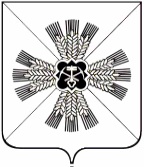 КЕМЕРОВСКАЯ ОБЛАСТЬАДМИНИСТРАЦИЯПРОМЫШЛЕННОВСКОГО МУНИЦИПАЛЬНОГО РАЙОНАПОСТАНОВЛЕНИЕот « _____» ________________г. № _________пгт. ПромышленнаяОб утверждении муниципальной программы «Социальная поддержка населения Промышленновского района» на 2018-2020 годыВ соответствии с постановлением администрации Промышленновского муниципального района от 29.07.2016 № 684–П «Об утверждении порядка разработки, реализации и оценки эффективности муниципальных программ, реализуемых за счет  средств районного бюджета» постановлением администрации Промышленновского муниципального района от 24.08.2017 № 943-П «Об утверждении перечня муниципальных программ реализуемых за счет средств районного бюджета, на 2018-2020 годы»  и в целях реализации государственной политики в области социального обслуживания граждан пожилого возраста, инвалидов, а так же малообеспеченных семей с детьми по удовлетворению потребностей в социальных услугах:  	1. Утвердить прилагаемую муниципальную программу «Социальная поддержка населения  Промышленновского района» на 2018-2020 годы.	2.  Вынести указанную муниципальную программу на утверждение объема финансирования в Совет народных депутатов Промышленновского  муниципального района.	3. Настоящее постановление подлежит обнародованию на официальном сайте администрации Промышленновского муниципального района.  	4. Контроль за исполнением настоящего постановления возложить на заместителя главы Промышленновского муниципального района               С.А. Федарюк5.  Постановление вступает в силу с 01.01.2018 года.                       УТВЕРЖДЕНА                     постановлением администрации Промышленновского               муниципального района            от _____________ № ________Муниципальная программа «Социальная поддержка населения Промышленновского района» на 2018-2020 годыпгт. ПромышленнаяПАСПОРТмуниципальной программы «Социальная поддержка населения Промышленновского района»на 2018-2020 годы 1. Характеристика текущего состояния в Промышленновском районесферы деятельности, для решения задач которой разработанамуниципальная программа, с указанием основныхпоказателей и формулировкой основных проблемКлючевым вопросом государственной социально-экономической политики на ближайшее десятилетие обозначено повышение качества жизни граждан России, поэтому социальная политика района должна быть направлена на улучшение качества жизни конкретного человека, конкретной семьи.Основные направления социальной политики в районе реализуются через муниципальную программу «Социальная поддержка населения Промышленновского муниципального района». Программа представляет собой комплекс мероприятий по повышению уровня жизни граждан пожилого возраста, инвалидов, ветеранов и инвалидов боевых действий, членов их семей, семей с детьми и граждан, попавших в трудную жизненную ситуацию.Программно-целевой подход в современной социально-экономической ситуации становится условием качественного изменения социального положения.Нарастающая потребность в социальной помощи формируется изменением демографической структуры населения городского округа в сторону увеличения доли пожилого населения.В течение последнего года численность жителей района  сократилась на 0,6  тыс. чел., поэтому, несмотря на небольшой рост численности пенсионеров, их  доля в общей численности населения район  за этот год составляет 24,1 %.   В 2017 году как и в предыдущих годах растет численность пенсионеров, получающих пенсию ниже прожиточного минимума в связи с увеличением размера прожиточного минимума для пенсионеров с 7179 рублей до 7594 рублей.Основной проблемой, наряду со старением населения района, является высокий уровень инвалидности. Численность инвалидов составляет  6,93 % населения района.Таблица 1Численность инвалидов Промышленновского муниципального районаВ управлении социальной защиты населения зарегистрировано 2253 семьей с детьми, чьи доходы ниже прожиточного минимума. Наиболее острыми проблемами этих граждан являются  недостаток денежных средств на приобретение одежды, полноценное лечение, питание детей.  Программа социальной поддержки населения направлена на постоянное повышение уровня жизни малообеспеченных граждан за счет оказания им адресной социальной помощи, обеспечения оптимальных условий для успешной адаптации в обществе детей из малообеспеченных семей, детей-инвалидов, инвалидов, осуществления мер по улучшению жизнеобеспечения граждан пожилого возраста. На протяжении нескольких лет за счет средств районного бюджета реализуются меры по социальной поддержке инвалидов, детей-инвалидов, предусмотренные различными нормативными правовыми актами Промышленновского муниципального района. Доступность среды для инвалидов - это не только сооружение пандусов, но и настройка под нужды инвалидов правил работы социальных, информационных и прочих служб, создание дополнительных возможностей для поиска работы для инвалидов, тех, кто может и хочет работать. Полноценная жизнедеятельность большинства инвалидов невозможна без предоставления им различных видов помощи и услуг, соответствующих их социальным потребностям, вспомогательных средств и приспособлений, материальной, социальной и иной поддержки. Они должны иметь возможность трудиться, заниматься спортом, отдыхать, получать образование, медицинское обслуживание, жилье, социальные услуги, иметь доступ к культурным ценностям.В настоящее время Кемеровская область – один из самых социально ориентированных субъектов Российской Федерации, где в полном объеме обеспечена реализация мер социальной поддержки, установленных федеральным законодательством, и действует широкий спектр региональных мер социальной поддержки, направленных на повышение жизненного уровня как социально незащищенных категорий граждан, так и наиболее заслуженных жителей региона.В Промышленновском муниципальном районе предоставляется бесплатный и льготный проезд 750 ветеранам труда, 1 труженику тыла, 27 реабилитированным лицам, 166 детям из многодетных семей, 1744 инвалидам и 136 детям-инвалидам.952 жителя Промышленновского района являются получателями пенсии Кемеровской области.Широкий спектр мер социальной поддержки предоставляется семьям с детьми.  3967 детей получают ежемесячное пособие на ребенка в  размере от 290 до 600 рублей  и  дополнительно  ежемесячную денежную выплату на хлеб  в размере 60 рублей в месяц. Семьям выплачивается ежемесячное пособие на ребенка военнослужащего, проходящего военную службу по призыву. 445 семей получают пособие по уходу за ребенком. Единовременное пособие при рождении ребенка по состоянию на 01.08.2017 года получили 114 семей на 115 детей. Многодетные семьи получают льготы по оплате коммунальных услуг. Дети из многодетных семей, помимо бесплатного проезда в общественном транспорте, получают бесплатное питание в школах. 877 многодетных семей получают 1000 рублей ежемесячно.Кроме того, с 01.01.2011 установлена дополнительная мера социальной поддержки  семей, имеющих детей, в виде предоставления областного материнского  (семейного) капитала.  С 01.01.2013 его размер составляет 130 тыс. рублей.  С 01.01.2013 в соответствии с Указом Президента Российской Федерации от 07.05.2012г. № 606 «О мерах по реализации демографической политики Российской     Федерации» в Кемеровской области принят Закон Кемеровской области от 09.07.2012  № 73-ОЗ «О ежемесячной денежной выплате отдельным категориям семей в случае рождения, усыновления (удочерения) третьего ребенка или последующих детей». Указанным нормативным правовым актом ежемесячная денежная выплата установлена нуждающимся в поддержке семьям со среднедушевым доходом семьи, не превышающим величину прожиточного минимума в расчете на душу населения, при рождении после 31.12.2012 третьего ребенка или последующих детей и до достижения ребенком возраста 3 лет  в размере величины  прожиточного минимума для детей, установленного в Кемеровской области. В 2017 году размер указанной выплаты составляет 9135 рублей.В управлении  организована работа по введению новой формы государственной социальной помощи в виде денежной выплаты на основании социального контракта. Данная форма государственной социальной помощи направлена на повышение стимулирования активных действий граждан по преодолению трудной жизненной ситуации, в которую они попали. В настоящее время в Промышленновском районе стабильно функционирует одно муниципальное учреждение социального обслуживания населения:   муниципальное бюджетное учреждение «Комплексный центр социального обслуживания населения».553 человек пожилого возраста и инвалидов обслуживаются на дому, которым за 7 месяцев 2017 года предоставляется около 215 тыс. единиц социальных услуг. В МБУ «Комплексный центр социального обслуживания населения» действует отделение срочного социального обслуживания, которое обслуживает  граждан попавших в трудную жизненную ситуацию, в том числе освободившихся из мест  лишения свободы. На 01.08.2017 года 14 гражданам была оказана материальная помощь на сумму 88,0 тыс. рублей. Из мест  лишения свободы обратилось 53 человека, 35 граждан получили услуги психолога. Гуманитарным углем до конца сентября будут обеспечены 393 семьи. В результате благотворительной акции 195 многодетных  семей и семей воспитывающие ребенка инвалида получили по 5 кур несушек и 10 кг. зерна. 151 многодетная семья получила по 100 кг семенного картофеля. В отделении семьи, материнства и детства за 7 месяцев 2017г. 539 семей с детьми получили 1584  социально – экономических, социально-бытовых, социально-правовых, социально-психологических услуг.Развитие учреждений обеспечит улучшение качества жизни населения района.Использование потенциала Программы - это эффективный путь совершенствования социальной сферы в Промышленновском районе.2. Описание целей и задач Муниципальной программыОсновной целью реализации Программы является повышение эффективности системы  социальной поддержки, социального обслуживания населения и качества жизни граждан, проживающих на территории Промышленновского муниципального района. В рамках достижения указанной цели определены следующие основные  задачи:реализация действующих мер адресной социальной поддержки населения        Промышленновского района (повышение адресности и целевой направленности предоставления мер социальной поддержки, рост доходов и социальной защищенности отдельных категорий граждан);обеспечение потребности граждан старших возрастов, инвалидов и семей с детьми - инвалидами в социальном обслуживании; улучшение материального положения отдельных категорий граждан, оказавшихся в трудной жизненной ситуации (усиление адресной  поддержки нуждающихся граждан, оказавшихся в трудной жизненной ситуации, применение различных форм поддержки, стимулирующих граждан к выходу из трудной жизненной ситуации); поддержка и стимулирование жизненной активности  пожилых людей (забота о старшем поколении, повышение заинтересованности и привлечение пожилых людей к активной жизни); повышение уровня социальной реабилитации инвалидов для преодоления ими ограничений жизнедеятельности (дополнительная поддержка в части обеспечения мобильности и расширения доступа к  информации с целью интеграции в обществе); Повышение доступности и качества реабилитационных услуг (развитие системы реабилитации и социальной интеграции инвалидов); Улучшение качества жизни инвалидов и других маломобильных особо нуждающихся  за счет оказания адресной материальной помощи;Оказание инвалидам и другим маломобильных групп населения содействие в занятости; Обеспечение эффективного управления системой социальной поддержки (своевременное и качественное выполнение установленных функций, реализация системного подхода в  развитии социальной защиты населения).3. Перечень подпрограмм Муниципальной программыс кратким описание подпрограмми мероприятий Муниципальной программы4. Ресурсное обеспечение реализации Муниципальной программы  5. Сведения о планируемых значениях целевых показателей(индикаторов) Муниципальной программы6.Методика оценки эффективности Муниципальной программы    Оценка эффективности реализации муниципальной программы проводится на основе оценки:степени достижения целей и решения задач муниципальной программы путем сопоставления, фактически достигнутых значений индикаторов муниципальной программы и их плановых значений, предусмотренных приложением № 3 к муниципальной программе;степени соответствия запланированному уровню затрат и эффективности использования средств районного бюджета и иных источников ресурсного обеспечения муниципальной программы путем сопоставления плановых и фактических объемов финансирования подпрограмм и основных мероприятий муниципальной программы, представленных в приложении № 3 к муниципальной программе по каждому источнику ресурсного обеспечения;степени реализации мероприятий муниципальной программы (достижения ожидаемых непосредственных результатов их реализации) на основе сопоставления ожидаемых и фактически полученных непосредственных результатов реализации основных мероприятий подпрограммы по годам на основе ежегодных планов реализации муниципальной программы.Степень достижения целей (решения задач) муниципальной программы (Сд) определяется по формуле:Сд = Зф / Зп x 100%,где:Зф - фактическое значение индикатора (показателя) муниципальной программы;Зп - плановое значение индикатора (показателя) муниципальной программы (для индикаторов (показателей), желаемой тенденцией развития которых является рост значений).Уровень финансирования реализации основных мероприятий муниципальной программы (Уф) определяется по формуле:Уф = Фф / Фп x 100%,где:Фф - фактический объем финансовых ресурсов, направленный на реализацию мероприятий муниципальной программы;Фп - плановый объем финансовых ресурсов на соответствующий отчетный период.До начала очередного года реализации муниципальной программы ответственный исполнитель (координатор) совместно с исполнителями муниципальной программы по каждому показателю (индикатору) реализации муниципальной программы (подпрограммы) устанавливает интервалы значений показателя, при которых реализация муниципальной программы характеризуется:высоким уровнем эффективности;удовлетворительным уровнем эффективности;неудовлетворительным уровнем эффективности.Нижняя граница интервала значений показателя для отнесения муниципальной программы к высокому уровню эффективности не может быть ниже 95 процентов планового значения показателя на соответствующий год. Нижняя граница интервала значений показателя для отнесения муниципальной программы к удовлетворительному уровню эффективности не может быть ниже 75 процентов планового значения показателя на соответствующий год.Оценка эффективности реализации муниципальной программы проводится ответственным исполнителем ежегодно, до 1 марта года, следующего за отчетным.Муниципальная программа считается реализуемой с высоким уровнем эффективности в следующих случаях:значения 95 процентов и более показателей муниципальной программы и ее подпрограмм входят в установленный интервал значений для отнесения муниципальной программы к высокому уровню эффективности;не менее 95 процентов мероприятий, запланированных на отчетный год, выполнены в полном объеме.Муниципальная программа считается реализуемой с удовлетворительным уровнем эффективности в следующих случаях:значения 80 процентов и более показателей муниципальной программы и ее подпрограмм входят в установленный интервал значений для отнесения муниципальной программы к высокому уровню эффективности;не менее 80 процентов мероприятий, запланированных на отчетный год, выполнены в полном объеме.Если реализация муниципальной программы не отвечает указанным критериям, уровень эффективности ее реализации признается неудовлетворительным.  Заместитель главыПромышленновского муниципального района                                                                    С.А.ФедарюкИ.о. главыПромышленновского муниципального районаВ.Е. СеребровИсп. О.В. Коровина Тел. 7-43-83Наименование муниципальнойпрограммыМуниципальная программа «Социальная поддержка населения Промышленновского района» на 2018-2020 годыМуниципальная программа «Социальная поддержка населения Промышленновского района» на 2018-2020 годыМуниципальная программа «Социальная поддержка населения Промышленновского района» на 2018-2020 годыМуниципальная программа «Социальная поддержка населения Промышленновского района» на 2018-2020 годыМуниципальная программа «Социальная поддержка населения Промышленновского района» на 2018-2020 годыМуниципальная программа «Социальная поддержка населения Промышленновского района» на 2018-2020 годыДиректор программыЗаместитель главы Промышленновского муниципального района Заместитель главы Промышленновского муниципального района Заместитель главы Промышленновского муниципального района Заместитель главы Промышленновского муниципального района Заместитель главы Промышленновского муниципального района Заместитель главы Промышленновского муниципального района Ответственный исполнитель (координатор) программыУправление социальной защиты населения администрации Промышленновского муниципального районаУправление социальной защиты населения администрации Промышленновского муниципального районаУправление социальной защиты населения администрации Промышленновского муниципального районаУправление социальной защиты населения администрации Промышленновского муниципального районаУправление социальной защиты населения администрации Промышленновского муниципального районаУправление социальной защиты населения администрации Промышленновского муниципального районаИсполнители муниципальной программыУправление социальной защиты населения администрации Промышленновского муниципального районаУправление социальной защиты населения администрации Промышленновского муниципального районаУправление социальной защиты населения администрации Промышленновского муниципального районаУправление социальной защиты населения администрации Промышленновского муниципального районаУправление социальной защиты населения администрации Промышленновского муниципального районаУправление социальной защиты населения администрации Промышленновского муниципального районаНаименование подпрограмм  муниципальной программыПодпрограмма «Реализация мер социальной поддержки отдельных категорий граждан»;подпрограмма «Развитие социального обслуживания населения»;подпрограмма «Доступная среда для  инвалидов»;Подпрограмма «Реализация мер социальной поддержки отдельных категорий граждан»;подпрограмма «Развитие социального обслуживания населения»;подпрограмма «Доступная среда для  инвалидов»;Подпрограмма «Реализация мер социальной поддержки отдельных категорий граждан»;подпрограмма «Развитие социального обслуживания населения»;подпрограмма «Доступная среда для  инвалидов»;Подпрограмма «Реализация мер социальной поддержки отдельных категорий граждан»;подпрограмма «Развитие социального обслуживания населения»;подпрограмма «Доступная среда для  инвалидов»;Подпрограмма «Реализация мер социальной поддержки отдельных категорий граждан»;подпрограмма «Развитие социального обслуживания населения»;подпрограмма «Доступная среда для  инвалидов»;Подпрограмма «Реализация мер социальной поддержки отдельных категорий граждан»;подпрограмма «Развитие социального обслуживания населения»;подпрограмма «Доступная среда для  инвалидов»;Цели муниципальной программыПовышение эффективности системы социальной поддержки и социального обслуживания населения в Промышленновском районе.Повышение уровня жизни граждан - получателей мер социальной поддержки.Повышение уровня, качества и безопасности социального обслуживания населения.Повышение качества жизни, усиление социальной поддержки отдельных категорий граждан, находящихся в трудной жизненной ситуации или нуждающихся в особом участии государства и общества. Обеспечение беспрепятственного доступа (далее - доступность) к приоритетным объектам и услугам в приоритетных сферах жизнедеятельности инвалидов и других маломобильных групп населения (людей, испытывающих затруднения при самостоятельном передвижении, получении услуг, необходимой информации) в Промышленновском муниципальном районе.        Повышение эффективности системы социальной поддержки и социального обслуживания населения в Промышленновском районе.Повышение уровня жизни граждан - получателей мер социальной поддержки.Повышение уровня, качества и безопасности социального обслуживания населения.Повышение качества жизни, усиление социальной поддержки отдельных категорий граждан, находящихся в трудной жизненной ситуации или нуждающихся в особом участии государства и общества. Обеспечение беспрепятственного доступа (далее - доступность) к приоритетным объектам и услугам в приоритетных сферах жизнедеятельности инвалидов и других маломобильных групп населения (людей, испытывающих затруднения при самостоятельном передвижении, получении услуг, необходимой информации) в Промышленновском муниципальном районе.        Повышение эффективности системы социальной поддержки и социального обслуживания населения в Промышленновском районе.Повышение уровня жизни граждан - получателей мер социальной поддержки.Повышение уровня, качества и безопасности социального обслуживания населения.Повышение качества жизни, усиление социальной поддержки отдельных категорий граждан, находящихся в трудной жизненной ситуации или нуждающихся в особом участии государства и общества. Обеспечение беспрепятственного доступа (далее - доступность) к приоритетным объектам и услугам в приоритетных сферах жизнедеятельности инвалидов и других маломобильных групп населения (людей, испытывающих затруднения при самостоятельном передвижении, получении услуг, необходимой информации) в Промышленновском муниципальном районе.        Повышение эффективности системы социальной поддержки и социального обслуживания населения в Промышленновском районе.Повышение уровня жизни граждан - получателей мер социальной поддержки.Повышение уровня, качества и безопасности социального обслуживания населения.Повышение качества жизни, усиление социальной поддержки отдельных категорий граждан, находящихся в трудной жизненной ситуации или нуждающихся в особом участии государства и общества. Обеспечение беспрепятственного доступа (далее - доступность) к приоритетным объектам и услугам в приоритетных сферах жизнедеятельности инвалидов и других маломобильных групп населения (людей, испытывающих затруднения при самостоятельном передвижении, получении услуг, необходимой информации) в Промышленновском муниципальном районе.        Повышение эффективности системы социальной поддержки и социального обслуживания населения в Промышленновском районе.Повышение уровня жизни граждан - получателей мер социальной поддержки.Повышение уровня, качества и безопасности социального обслуживания населения.Повышение качества жизни, усиление социальной поддержки отдельных категорий граждан, находящихся в трудной жизненной ситуации или нуждающихся в особом участии государства и общества. Обеспечение беспрепятственного доступа (далее - доступность) к приоритетным объектам и услугам в приоритетных сферах жизнедеятельности инвалидов и других маломобильных групп населения (людей, испытывающих затруднения при самостоятельном передвижении, получении услуг, необходимой информации) в Промышленновском муниципальном районе.        Повышение эффективности системы социальной поддержки и социального обслуживания населения в Промышленновском районе.Повышение уровня жизни граждан - получателей мер социальной поддержки.Повышение уровня, качества и безопасности социального обслуживания населения.Повышение качества жизни, усиление социальной поддержки отдельных категорий граждан, находящихся в трудной жизненной ситуации или нуждающихся в особом участии государства и общества. Обеспечение беспрепятственного доступа (далее - доступность) к приоритетным объектам и услугам в приоритетных сферах жизнедеятельности инвалидов и других маломобильных групп населения (людей, испытывающих затруднения при самостоятельном передвижении, получении услуг, необходимой информации) в Промышленновском муниципальном районе.        Задачи муниципальной программыРеализация действующих мер адресной социальной поддержки населения в Кемеровской области.Обеспечение реализации основных направлений развития учреждений социального обслуживания, повышение качества и доступности социальных услуг, укрепление материальной базы учреждений системы социального обслуживания населения, социальная поддержка работников учреждений социального обслуживания.Обеспечение улучшения материального положения отдельных категорий граждан, стимулирования гражданской активности пожилых людей, информированности населения о системе социальной поддержки, повышения профессионального уровня работников системы социального обслуживания и эффективной работы с населением. Повышение уровня доступности приоритетных объектов и услуг в приоритетных сферах жизнедеятельности инвалидов и других маломобильных групп населения в Промышленновском муниципальном районе;      повышение доступности и качества реабилитационных услуг (развитие системы реабилитации и социальной интеграции инвалидов) в Промышленновском муниципальном районе; оказание инвалидам и другим маломобильным группам населения  содействие в занятости                 Реализация действующих мер адресной социальной поддержки населения в Кемеровской области.Обеспечение реализации основных направлений развития учреждений социального обслуживания, повышение качества и доступности социальных услуг, укрепление материальной базы учреждений системы социального обслуживания населения, социальная поддержка работников учреждений социального обслуживания.Обеспечение улучшения материального положения отдельных категорий граждан, стимулирования гражданской активности пожилых людей, информированности населения о системе социальной поддержки, повышения профессионального уровня работников системы социального обслуживания и эффективной работы с населением. Повышение уровня доступности приоритетных объектов и услуг в приоритетных сферах жизнедеятельности инвалидов и других маломобильных групп населения в Промышленновском муниципальном районе;      повышение доступности и качества реабилитационных услуг (развитие системы реабилитации и социальной интеграции инвалидов) в Промышленновском муниципальном районе; оказание инвалидам и другим маломобильным группам населения  содействие в занятости                 Реализация действующих мер адресной социальной поддержки населения в Кемеровской области.Обеспечение реализации основных направлений развития учреждений социального обслуживания, повышение качества и доступности социальных услуг, укрепление материальной базы учреждений системы социального обслуживания населения, социальная поддержка работников учреждений социального обслуживания.Обеспечение улучшения материального положения отдельных категорий граждан, стимулирования гражданской активности пожилых людей, информированности населения о системе социальной поддержки, повышения профессионального уровня работников системы социального обслуживания и эффективной работы с населением. Повышение уровня доступности приоритетных объектов и услуг в приоритетных сферах жизнедеятельности инвалидов и других маломобильных групп населения в Промышленновском муниципальном районе;      повышение доступности и качества реабилитационных услуг (развитие системы реабилитации и социальной интеграции инвалидов) в Промышленновском муниципальном районе; оказание инвалидам и другим маломобильным группам населения  содействие в занятости                 Реализация действующих мер адресной социальной поддержки населения в Кемеровской области.Обеспечение реализации основных направлений развития учреждений социального обслуживания, повышение качества и доступности социальных услуг, укрепление материальной базы учреждений системы социального обслуживания населения, социальная поддержка работников учреждений социального обслуживания.Обеспечение улучшения материального положения отдельных категорий граждан, стимулирования гражданской активности пожилых людей, информированности населения о системе социальной поддержки, повышения профессионального уровня работников системы социального обслуживания и эффективной работы с населением. Повышение уровня доступности приоритетных объектов и услуг в приоритетных сферах жизнедеятельности инвалидов и других маломобильных групп населения в Промышленновском муниципальном районе;      повышение доступности и качества реабилитационных услуг (развитие системы реабилитации и социальной интеграции инвалидов) в Промышленновском муниципальном районе; оказание инвалидам и другим маломобильным группам населения  содействие в занятости                 Реализация действующих мер адресной социальной поддержки населения в Кемеровской области.Обеспечение реализации основных направлений развития учреждений социального обслуживания, повышение качества и доступности социальных услуг, укрепление материальной базы учреждений системы социального обслуживания населения, социальная поддержка работников учреждений социального обслуживания.Обеспечение улучшения материального положения отдельных категорий граждан, стимулирования гражданской активности пожилых людей, информированности населения о системе социальной поддержки, повышения профессионального уровня работников системы социального обслуживания и эффективной работы с населением. Повышение уровня доступности приоритетных объектов и услуг в приоритетных сферах жизнедеятельности инвалидов и других маломобильных групп населения в Промышленновском муниципальном районе;      повышение доступности и качества реабилитационных услуг (развитие системы реабилитации и социальной интеграции инвалидов) в Промышленновском муниципальном районе; оказание инвалидам и другим маломобильным группам населения  содействие в занятости                 Реализация действующих мер адресной социальной поддержки населения в Кемеровской области.Обеспечение реализации основных направлений развития учреждений социального обслуживания, повышение качества и доступности социальных услуг, укрепление материальной базы учреждений системы социального обслуживания населения, социальная поддержка работников учреждений социального обслуживания.Обеспечение улучшения материального положения отдельных категорий граждан, стимулирования гражданской активности пожилых людей, информированности населения о системе социальной поддержки, повышения профессионального уровня работников системы социального обслуживания и эффективной работы с населением. Повышение уровня доступности приоритетных объектов и услуг в приоритетных сферах жизнедеятельности инвалидов и других маломобильных групп населения в Промышленновском муниципальном районе;      повышение доступности и качества реабилитационных услуг (развитие системы реабилитации и социальной интеграции инвалидов) в Промышленновском муниципальном районе; оказание инвалидам и другим маломобильным группам населения  содействие в занятости                 Срок реализации муниципальнойпрограммы2018-2020 годы2018-2020 годы2018-2020 годы2018-2020 годы2018-2020 годы2018-2020 годыОбъем и источники финансирования муниципальной программы в целом и с разбивкой по годам её реализацииВсего, тыс. руб.Районный бюджет, тыс. руб. Областной бюджет, тыс. руб. Федеральный бюджет, тыс. руб. Объем и источники финансирования муниципальной программы в целом и с разбивкой по годам её реализации2018 год2018 год300747,35164,4232031,963551,0Объем и источники финансирования муниципальной программы в целом и с разбивкой по годам её реализации2019 год2019 год303730,35164,4232755,965810,0Объем и источники финансирования муниципальной программы в целом и с разбивкой по годам её реализации2020 год2020 год308553,15164,4235535,967852,8Объем и источники финансирования муниципальной программы в целом и с разбивкой по годам её реализацииВсего:Всего:913030,715493,2700323,7197213,8Объем и источники финансирования муниципальной программы в целом и с разбивкой по годам её реализации197213,8Ожидаемые конечные результаты реализации муниципальной программы Повышение уровня доходов и социальной защищенности граждан на основе расширения адресного принципа предоставления мер социальной поддержки.Удовлетворение потребностей граждан пожилого возраста и инвалидов, включая детей-инвалидов, в постоянном постороннем уходе в сфере социального обслуживания населения.Предоставление качественных социальных услуг, отвечающих современным требованиям социального обслуживания.Обеспечение поддержки и содействие социальной адаптации граждан, попавших в трудную жизненную ситуацию.Обеспечение поддержки и стимулирование жизненной активности пожилых людей.Обеспечение поддержки и содействия социальной реабилитации инвалидов.Рост профессионального уровня работников учреждений социального обслуживания населения и решение вопроса кадрового обеспечения учреждений социального обслуживания.Эффективная, качественная, стабильная работа системы социальной поддержки и социального обслуживания. Обеспечение межведомственного взаимодействия и координации работ, органов местного самоуправления и учреждений всех форм собственности в Промышленновском муниципальном районе, при формировании условий доступности приоритетных объектов и услуг в приоритетных сферах жизнедеятельности инвалидов и других маломобильных групп населения в Промышленновском муниципальном районе. Обеспечение доступности подвижного состава основных видов пассажирского автотранспорта для инвалидов и других маломобильных групп населения в Промышленновском муниципальном районе;Повышение доступности и качества реабилитационных услуг для инвалидов в Промышленновском муниципальном районе;Оказание содействия инвалидам и другим маломобильным группам населения Промышленновского муниципального района по трудоустройству и обучению.      Повышение уровня доходов и социальной защищенности граждан на основе расширения адресного принципа предоставления мер социальной поддержки.Удовлетворение потребностей граждан пожилого возраста и инвалидов, включая детей-инвалидов, в постоянном постороннем уходе в сфере социального обслуживания населения.Предоставление качественных социальных услуг, отвечающих современным требованиям социального обслуживания.Обеспечение поддержки и содействие социальной адаптации граждан, попавших в трудную жизненную ситуацию.Обеспечение поддержки и стимулирование жизненной активности пожилых людей.Обеспечение поддержки и содействия социальной реабилитации инвалидов.Рост профессионального уровня работников учреждений социального обслуживания населения и решение вопроса кадрового обеспечения учреждений социального обслуживания.Эффективная, качественная, стабильная работа системы социальной поддержки и социального обслуживания. Обеспечение межведомственного взаимодействия и координации работ, органов местного самоуправления и учреждений всех форм собственности в Промышленновском муниципальном районе, при формировании условий доступности приоритетных объектов и услуг в приоритетных сферах жизнедеятельности инвалидов и других маломобильных групп населения в Промышленновском муниципальном районе. Обеспечение доступности подвижного состава основных видов пассажирского автотранспорта для инвалидов и других маломобильных групп населения в Промышленновском муниципальном районе;Повышение доступности и качества реабилитационных услуг для инвалидов в Промышленновском муниципальном районе;Оказание содействия инвалидам и другим маломобильным группам населения Промышленновского муниципального района по трудоустройству и обучению.      Повышение уровня доходов и социальной защищенности граждан на основе расширения адресного принципа предоставления мер социальной поддержки.Удовлетворение потребностей граждан пожилого возраста и инвалидов, включая детей-инвалидов, в постоянном постороннем уходе в сфере социального обслуживания населения.Предоставление качественных социальных услуг, отвечающих современным требованиям социального обслуживания.Обеспечение поддержки и содействие социальной адаптации граждан, попавших в трудную жизненную ситуацию.Обеспечение поддержки и стимулирование жизненной активности пожилых людей.Обеспечение поддержки и содействия социальной реабилитации инвалидов.Рост профессионального уровня работников учреждений социального обслуживания населения и решение вопроса кадрового обеспечения учреждений социального обслуживания.Эффективная, качественная, стабильная работа системы социальной поддержки и социального обслуживания. Обеспечение межведомственного взаимодействия и координации работ, органов местного самоуправления и учреждений всех форм собственности в Промышленновском муниципальном районе, при формировании условий доступности приоритетных объектов и услуг в приоритетных сферах жизнедеятельности инвалидов и других маломобильных групп населения в Промышленновском муниципальном районе. Обеспечение доступности подвижного состава основных видов пассажирского автотранспорта для инвалидов и других маломобильных групп населения в Промышленновском муниципальном районе;Повышение доступности и качества реабилитационных услуг для инвалидов в Промышленновском муниципальном районе;Оказание содействия инвалидам и другим маломобильным группам населения Промышленновского муниципального района по трудоустройству и обучению.      Повышение уровня доходов и социальной защищенности граждан на основе расширения адресного принципа предоставления мер социальной поддержки.Удовлетворение потребностей граждан пожилого возраста и инвалидов, включая детей-инвалидов, в постоянном постороннем уходе в сфере социального обслуживания населения.Предоставление качественных социальных услуг, отвечающих современным требованиям социального обслуживания.Обеспечение поддержки и содействие социальной адаптации граждан, попавших в трудную жизненную ситуацию.Обеспечение поддержки и стимулирование жизненной активности пожилых людей.Обеспечение поддержки и содействия социальной реабилитации инвалидов.Рост профессионального уровня работников учреждений социального обслуживания населения и решение вопроса кадрового обеспечения учреждений социального обслуживания.Эффективная, качественная, стабильная работа системы социальной поддержки и социального обслуживания. Обеспечение межведомственного взаимодействия и координации работ, органов местного самоуправления и учреждений всех форм собственности в Промышленновском муниципальном районе, при формировании условий доступности приоритетных объектов и услуг в приоритетных сферах жизнедеятельности инвалидов и других маломобильных групп населения в Промышленновском муниципальном районе. Обеспечение доступности подвижного состава основных видов пассажирского автотранспорта для инвалидов и других маломобильных групп населения в Промышленновском муниципальном районе;Повышение доступности и качества реабилитационных услуг для инвалидов в Промышленновском муниципальном районе;Оказание содействия инвалидам и другим маломобильным группам населения Промышленновского муниципального района по трудоустройству и обучению.      Повышение уровня доходов и социальной защищенности граждан на основе расширения адресного принципа предоставления мер социальной поддержки.Удовлетворение потребностей граждан пожилого возраста и инвалидов, включая детей-инвалидов, в постоянном постороннем уходе в сфере социального обслуживания населения.Предоставление качественных социальных услуг, отвечающих современным требованиям социального обслуживания.Обеспечение поддержки и содействие социальной адаптации граждан, попавших в трудную жизненную ситуацию.Обеспечение поддержки и стимулирование жизненной активности пожилых людей.Обеспечение поддержки и содействия социальной реабилитации инвалидов.Рост профессионального уровня работников учреждений социального обслуживания населения и решение вопроса кадрового обеспечения учреждений социального обслуживания.Эффективная, качественная, стабильная работа системы социальной поддержки и социального обслуживания. Обеспечение межведомственного взаимодействия и координации работ, органов местного самоуправления и учреждений всех форм собственности в Промышленновском муниципальном районе, при формировании условий доступности приоритетных объектов и услуг в приоритетных сферах жизнедеятельности инвалидов и других маломобильных групп населения в Промышленновском муниципальном районе. Обеспечение доступности подвижного состава основных видов пассажирского автотранспорта для инвалидов и других маломобильных групп населения в Промышленновском муниципальном районе;Повышение доступности и качества реабилитационных услуг для инвалидов в Промышленновском муниципальном районе;Оказание содействия инвалидам и другим маломобильным группам населения Промышленновского муниципального района по трудоустройству и обучению.      Повышение уровня доходов и социальной защищенности граждан на основе расширения адресного принципа предоставления мер социальной поддержки.Удовлетворение потребностей граждан пожилого возраста и инвалидов, включая детей-инвалидов, в постоянном постороннем уходе в сфере социального обслуживания населения.Предоставление качественных социальных услуг, отвечающих современным требованиям социального обслуживания.Обеспечение поддержки и содействие социальной адаптации граждан, попавших в трудную жизненную ситуацию.Обеспечение поддержки и стимулирование жизненной активности пожилых людей.Обеспечение поддержки и содействия социальной реабилитации инвалидов.Рост профессионального уровня работников учреждений социального обслуживания населения и решение вопроса кадрового обеспечения учреждений социального обслуживания.Эффективная, качественная, стабильная работа системы социальной поддержки и социального обслуживания. Обеспечение межведомственного взаимодействия и координации работ, органов местного самоуправления и учреждений всех форм собственности в Промышленновском муниципальном районе, при формировании условий доступности приоритетных объектов и услуг в приоритетных сферах жизнедеятельности инвалидов и других маломобильных групп населения в Промышленновском муниципальном районе. Обеспечение доступности подвижного состава основных видов пассажирского автотранспорта для инвалидов и других маломобильных групп населения в Промышленновском муниципальном районе;Повышение доступности и качества реабилитационных услуг для инвалидов в Промышленновском муниципальном районе;Оказание содействия инвалидам и другим маломобильным группам населения Промышленновского муниципального района по трудоустройству и обучению.      № п/пНаименование показателяна 01.01.2015на 01.01.2016на01.01.2017на 01.01.20181.Инвалидов, всего, чел.3502344236033315Их доля в общей численности населения, %7,087,047,446,93в т.ч.:1 группа5535215374772 группа15331491153114003 группа1200121413171200дети-инвалиды216216218238№ п/пНаименование подпрограммы,  мероприятияКраткое описание подпрограммы, мероприятияКраткое описание подпрограммы, мероприятияНаименование целевого показателя (индикатора)Порядок определения (формула)Муниципальная программа «Социальная поддержка населения Промышленновского района» на 2018 – 2020 годыМуниципальная программа «Социальная поддержка населения Промышленновского района» на 2018 – 2020 годыМуниципальная программа «Социальная поддержка населения Промышленновского района» на 2018 – 2020 годыМуниципальная программа «Социальная поддержка населения Промышленновского района» на 2018 – 2020 годыМуниципальная программа «Социальная поддержка населения Промышленновского района» на 2018 – 2020 годыМуниципальная программа «Социальная поддержка населения Промышленновского района» на 2018 – 2020 годы1.Цель: повышение эффективности системы социальной поддержки и социального обслуживания населения в Промышленновском районеЦель: повышение эффективности системы социальной поддержки и социального обслуживания населения в Промышленновском районеЦель: повышение эффективности системы социальной поддержки и социального обслуживания населения в Промышленновском районеЦель: повышение эффективности системы социальной поддержки и социального обслуживания населения в Промышленновском районеЦель: повышение эффективности системы социальной поддержки и социального обслуживания населения в Промышленновском районе1.Задача: реализация действующих мер адресной социальной поддержки населения в Кемеровской областиЗадача: реализация действующих мер адресной социальной поддержки населения в Кемеровской областиЗадача: реализация действующих мер адресной социальной поддержки населения в Кемеровской областиЗадача: реализация действующих мер адресной социальной поддержки населения в Кемеровской областиЗадача: реализация действующих мер адресной социальной поддержки населения в Кемеровской области1.Подпрограмма «Реализация мер социальной поддержки отдельных категорий граждан»Подпрограмма включает мероприятия по предоставлению мер социальной поддержки отдельным категориям граждан в соответствии с законодательством Российской Федерации, Кемеровской области и направлена на организацию своевременного и в полном объеме обеспечения прав отдельных категорий граждан на меры социальной поддержки.В рамках подпрограммы предусмотрена социальная поддержка в виде предоставления денежных выплат (единовременных и (или) ежемесячных пособий, компенсаций) и оказания поддержки в натуральном выражении (например, бесплатный (льготный) проезд) ветеранам труда, труженикам тыла, реабилитированным лицам и лицам, признанным пострадавшими от политических репрессий, инвалидам, пенсионерам, отдельным категориям многодетных и приемных матерей, малообеспеченным гражданам, семьям, имеющим детей, и другим категориям граждан. Также предусмотрена реализация мероприятий по выплате ежемесячного денежного вознаграждения лицу, организовавшему приемную семью, и другие мероприятия, адресная реализация которых позволит повысить уровень доходов и социальной защищенности отдельных категорий гражданКоличество получателей мер социальной поддержки, человекКоличество получателей мер социальной поддержки, человекВ абсолютных числах1.1Материальная поддержка Оказание адресной социальной помощи нуждающимся и социально незащищенным категориям граждан, семьям с детьми, инвалидам.Количество граждан, получивших меры социальной поддержки,человекКоличество граждан, получивших меры социальной поддержки,человекВ абсолютных числах1.2Оказание мер социальной поддержки отдельных категорий гражданПредоставление компенсации поставщикам социальных услугКоличество поставщиков, единицКоличество поставщиков, единицВ абсолютных числах В абсолютных числах 1.3Доплаты к пенсиям муниципальных служащихПредоставление доплаты к пенсиям муниципальных служащихКоличество граждан, получивших меры социальной поддержки,человекКоличество граждан, получивших меры социальной поддержки,человекВ абсолютных числах 1.4Ежемесячная денежная выплата гражданам, удостоенным звания «Почетный гражданин Промышленновского района»Предоставление ежемесячной денежной выплаты гражданам, удостоенным звания «Почетный гражданин Промышленновского района»Количество граждан, получивших меры социальной поддержки,человекКоличество граждан, получивших меры социальной поддержки,человекВ абсолютных числах 1.5Организация доставки больных, проживающих на территории Промышленновского района, до места оказания специализированной высокотехнологичной медицинской помощи (проведения сеансов гемодиализа) и обратно (социальные выплаты гражданам, кроме публичных нормативных социальных выплат)Предоставление меры дополнительной социальной поддержки, направленные на организацию доставки больных до места оказания специализированной высокотехнологичной медицинской помощи и обратноКоличество граждан, получивших меры социальной поддержки,человекКоличество граждан, получивших меры социальной поддержки,человекВ абсолютных числах 1.6Осуществление переданных полномочий Российской Федерации по предоставлению отдельных мер социальной поддержки граждан, подвергшихся воздействию радиацииКомпенсация и выплата гражданам, подвергшимся воздействию радиации вследствие катастрофы на Чернобыльской АЭС, аварии в 1957 году на производственном объединении «Маяк» и сбросов радиоактивных отходов в реку Теча, ядерных испытаний на Семипалатинском полигонеКоличество лиц, подвергшихся воздействию радиации, человекКоличество лиц, подвергшихся воздействию радиации, человекВ абсолютных числах 1.7 Осуществление ежегодной денежной выплаты лицам, награжденным нагрудным знаком «Почетный донор России» Предоставление ежегодной денежной выплаты лицам, награжденным нагрудным знаком «Почетный донор России», в соответствии с Федеральным законом от 20 июля 2012 года № 125-ФЗ «О донорстве крови и ее компонентов»Количество лиц, награжденных нагрудным знаком «Почетный Донор России», получивших выплаты, человекКоличество лиц, награжденных нагрудным знаком «Почетный Донор России», получивших выплаты, человекВ абсолютных числах 1.8Оплата жилищно-коммунальных услуг отдельным категориям гражданОбеспечение социальной поддержкой отдельных категорий граждан из числа федеральных льготников по оплате жилья и (или) коммунальных услуг в соответствии с Федеральным законом от 12 января 1995 года  №  5-ФЗ  «О ветеранах», Федеральным законом от 21 ноября 1995 года № 181-ФЗ «О социальной защите инвалидов в Российской Федерации», Федеральным законом от 15 мая 1991 года  № 1244-1 «О социальной защите граждан, подвергшихся воздействию радиации вследствие катастрофы на Чернобыльской АЭС», Федеральным законом от 26 ноября 1998 года  № 175-ФЗ «О социальной защите граждан Российской Федерации, подвергшихся воздействию радиации вследствие аварии в 1957 году на производственном объединении «Маяк» и сбросов радиоактивных отходов в реку Теча», Федеральным законом от 10 января 2002 года  № -2 ФЗ «О социальных гарантиях граждан, подвергшихся радиационному воздействию вследствие ядерных испытаний на Семипалатинском полигоне»Количество федеральных льготников, человекКоличество федеральных льготников, человекВ абсолютных числах 1.9 Выплата единовременного пособия беременной жене военнослужащего, проходящего военную службу по призыву, а также ежемесячного пособия на ребенка военнослужащего, проходящего военную службу по призыву, в соответствии с Федеральным законом от 19 мая 1995 года № 81-ФЗ «О государственных пособиях гражданам, имеющим детей»Выплата единовременного пособия беременной жене военнослужащего, проходящего военную службу по призыву, а также ежемесячного пособия на ребенка военнослужащего, проходящего военную службу по призыву, в соответствии с Федеральным законом от 19 мая 1995 года № 81-ФЗ «О государственных пособиях гражданам, имеющим детей»Количество жен (детей) военнослужащих, проходящих военную службу по призыву, получивших выплаты, человекКоличество жен (детей) военнослужащих, проходящих военную службу по призыву, получивших выплаты, человекВ абсолютных числах 1.10Выплаты инвалидам компенсаций страховых премий по договорам обязательного страхования гражданской ответственности владельцев транспортных средств в соответствии с Федеральным законом от 25 апреля 2002 года № 40-ФЗ «Об обязательном страховании гражданской ответственности владельцев транспортных средств»Предоставление выплат инвалидам компенсаций страховых премий по договорам обязательного страхования гражданской ответственности владельцев транспортных средств в соответствии с Федеральным законом от 25 апреля 2002 года № 40-ФЗ «Об обязательном страховании гражданской ответственности владельцев транспортных средств»Количество инвалидов, получающих  компенсации  страховых премий по договорам обязательного страхования гражданской ответственности владельцев транспортных средств, человекКоличество инвалидов, получающих  компенсации  страховых премий по договорам обязательного страхования гражданской ответственности владельцев транспортных средств, человекВ абсолютных числах 1.11Выплата государственных пособий лицам, не подлежащим обязательному социальному страхованию на случай временной нетрудоспособности и в связи с материнством, и лицам, уволенным в связи с ликвидацией организаций (прекращением деятельности, полномочий физическими лицами), в соответствии с Федеральным законом от 19 мая 1995 года № 81-ФЗ «О государственных пособиях гражданам, имеющим детей»Выплата государственных пособий лицам, не подлежащим обязательному социальному страхованию на случай временной нетрудоспособности и в связи с материнством, и лицам, уволенным в связи с ликвидацией организаций (прекращением деятельности, полномочий физическими лицами), в соответствии с Федеральным законом от 19 мая 1995 года № 81-ФЗ «О государственных пособиях гражданам, имеющим детей»Количество граждан, не подлежащих обязательному социальному страхованию на случай временной нетрудоспособности и в связи с материнством, женщинам, уволенным в связи с ликвидацией организаций, прекращением деятельности (полномочий) физическими лицами в установленном порядке, человекКоличество граждан, не подлежащих обязательному социальному страхованию на случай временной нетрудоспособности и в связи с материнством, женщинам, уволенным в связи с ликвидацией организаций, прекращением деятельности (полномочий) физическими лицами в установленном порядке, человекВ абсолютных числах 1.12Обеспечение мер социальной поддержки ветеранов труда в соответствии с Законом Кемеровской области от 20 декабря 2004 года № 105-ОЗ «О мерах социальной поддержки отдельной категории ветеранов Великой Отечественной войны и ветеранов труда»Предоставление мер социальной поддержки ветеранов труда в соответствии с Законом Кемеровской области от 20 декабря 2004 года № 105-ОЗ «О мерах социальной поддержки отдельной категории ветеранов Великой Отечественной войны и ветеранов труда»Количество ветеранов труда, человекКоличество ветеранов труда, человекВ абсолютных числах 1.13Обеспечение мер социальной поддержки ветеранов Великой Отечественной войны, проработавших в тылу в период с 22 июня 1941 года по 9 мая 1945 года не менее шести месяцев, исключая период работы на временно оккупированных территориях СССР, либо награжденных орденами и медалями СССР за самоотверженный труд в период Великой Отечественной войны в соответствии с Законом  Кемеровской области от 20 декабря 2004 года № 105-ОЗ «О мерах социальной поддержки отдельной категории ветеранов Великой Отечественной войны и ветеранов труда»Предоставление мер социальной поддержки ветеранам Великой Отечественной войны, проработавшим в тылу в период с 22 июня 1941 года по 9 мая 1945 года не менее шести месяцев, исключая период работы на временно оккупированных территориях СССР, либо награжденным орденами и медалями СССР за самоотверженный труд в период Великой Отечественной войны, в соответствии с Законом Кемеровской области от 20 декабря 2004 года № 105-ОЗ «О мерах социальной поддержки отдельной категории ветеранов Великой Отечественной войны и ветеранов труда»Количество тружеников тыла, человекКоличество тружеников тыла, человекВ абсолютных числах 1.14Обеспечение мер социальной поддержки реабилитированных лиц и лиц, признанных пострадавшими от политических репрессий, в соответствии с Законом Кемеровской области от 20 декабря 2004 года № 114-ОЗ «О мерах социальной поддержки реабилитированных лиц и лиц, признанных пострадавшими от политических репрессий»Предоставление мер социальной поддержки реабилитированным лицам и лицам, признанным пострадавшими от политических репрессий, в соответствии с Законом Кемеровской области от 20 декабря 2004 года № 114-ОЗ «О мерах социальной поддержки реабилитированных лиц и лиц, признанных пострадавшими от политических репрессий»Количество реабилитированных, человекКоличество реабилитированных, человекВ абсолютных числах 1.15 Меры социальной поддержки многодетных семей в соответствии с Законом Кемеровской области от 14 ноября 2005 года № 123-ОЗ «О мерах социальной поддержки многодетных семей в Кемеровской области»Предоставление мер социальной поддержки многодетных семей в соответствии с Законом Кемеровской области от 14 ноября 2005 года № 123-ОЗ «О мерах социальной поддержки многодетных семей в Кемеровской области»Количество многодетных семей, человекКоличество многодетных семей, человекВ абсолютных числах 1.16Меры социальной поддержки отдельных категорий многодетных матерей в соответствии с Законом Кемеровской области от 8 апреля 2008 года № 14-ОЗ «О мерах социальной поддержки отдельных категорий многодетных матерей»Предоставление мер социальной поддержки отдельных категорий многодетных матерей в соответствии с Законом Кемеровской области от 8 апреля 2008 года № 14-ОЗ «О мерах социальной поддержки отдельных категорий многодетных матерей»Количество многодетных матерей, человекКоличество многодетных матерей, человекВ абсолютных числах 1.17Меры социальной поддержки отдельных категорий приемных родителей в соответствии с Законом Кемеровской области от 7 февраля 2013 года № 9-ОЗ «О мерах социальной поддержки отдельных категорий приемных родителей»Предоставление мер социальной поддержки отдельных категорий приемных родителей в соответствии с Законом Кемеровской области от 7 февраля 2013 года № 9-ОЗ «О мерах социальной поддержки отдельных категорий приемных родителей»Количество приемных семей, человекКоличество приемных семей, человекВ абсолютных числах Меры социальной поддержки отдельных категорий граждан в соответствии с Законом Кемеровской области от 27 января 2005 года № 15-ОЗ «О мерах социальной поддержки отдельных категорий граждан»Предоставление мер социальной поддержки отдельных категорий граждан в соответствии с Законом Кемеровской области от 27 января 2005 года № 15-ОЗ «О мерах социальной поддержки отдельных категорий граждан»Количество граждан, получивших меры социальной поддержки, человекКоличество граждан, получивших меры социальной поддержки, человекВ абсолютных числах 1.18 Предоставление гражданам субсидий на оплату жилого помещения и коммунальных услугПредоставление гражданам субсидий на оплату жилого помещения и коммунальных услуг в соответствии с постановлением Правительства Российской Федерации от 14 декабря 2005 года № 761 «О предоставлении субсидий на оплату жилого помещения и коммунальных услуг»Количество граждан, получивших субсидию на оплату жилого помещения и коммунальных услуг,  человекКоличество граждан, получивших субсидию на оплату жилого помещения и коммунальных услуг,  человекВ абсолютных числах 1.19 Дополнительная мера социальной поддержки семей, имеющих детей, в соответствии с Законом Кемеровской области от 25 апреля 2011 года № 51-ОЗ «О дополнительной мере социальной поддержки семей, имеющих детей»Выплата областного материнского (семейного) капитала многодетным семьям в Кемеровской области на улучшение жилищных условий в соответствии с Законом Кемеровской области от 25 апреля 2011 года №  51-ОЗ «О дополнительной мере социальной поддержки семей, имеющих детей»Количество граждан, получивших материнский (семейный) капитал, человекКоличество граждан, получивших материнский (семейный) капитал, человекВ абсолютных числах 1.20 Ежемесячная денежная выплата отдельным категориям семей в случае рождения третьего ребенка или последующих детей в соответствии с Законом Кемеровской области от 9 июля 2012 года № 73-ОЗ «О ежемесячной денежной выплате отдельным категориям семей в случае рождения третьего ребенка или последующих детей»Ежемесячная денежная выплата отдельным категориям семей в случае рождения третьего ребенка или последующих детей в соответствии с Законом Кемеровской области от 9 июля 2012 года № 73-ОЗ «О ежемесячной денежной выплате отдельным категориям семей в случае рождения третьего ребенка или последующих детей», принятого в рамках реализации Указа Президента Российской Федерации от 7 мая 2012 года № 606 «О мерах по реализации демографической политики Российской Федерации»Количество произведенных ежемесячных денежных выплат, единицКоличество произведенных ежемесячных денежных выплат, единицВ абсолютных числахЕжемесячная денежная выплата, назначаемая в случае рождения третьего ребенка или последующих детей до достижения ребенком возраста трех летЕжемесячная денежная выплата отдельным категориям семей в случае рождения третьего ребенка или последующих детей в соответствии с Законом Кемеровской области от 9 июля 2012 года № 73-ОЗ «О ежемесячной денежной выплате отдельным категориям семей в случае рождения третьего ребенка или последующих детей», принятого в рамках реализации Указа Президента Российской Федерации от 7 мая 2012 года № 606 «О мерах по реализации демографической политики Российской Федерации»Количество произведенных ежемесячных денежных выплат, единицКоличество произведенных ежемесячных денежных выплат, единицВ абсолютных числах1.21Назначение и выплата пенсий Кемеровской области в соответствии с Законом Кемеровской области от 14 января 1999 года №  8-ОЗ «О пенсиях Кемеровской области»Назначение и выплата пенсий Кемеровской области отдельным категориям граждан в соответствии с Законом Кемеровской области от 14 января 1999 года № 8-ОЗ «О пенсиях Кемеровской области»Количество граждан, получающих пенсию Кемеровской области, человекКоличество граждан, получающих пенсию Кемеровской области, человекВ абсолютных числах 1.22 Пособие на ребенка в соответствии с Законом Кемеровской области от 18 ноября 2004 года № 75-ОЗ «О размере, порядке назначения и выплаты ежемесячного пособия на ребенка»Выплата пособия на ребенка в соответствии с Законом Кемеровской области от 18 ноября 2004 года № 75-ОЗ «О размере, порядке назначения и выплаты ежемесячного пособия на ребенка»Количество произведенных ежемесячных денежных выплат, единицКоличество произведенных ежемесячных денежных выплат, единицВ абсолютных числах 1.23 Социальная поддержка граждан, достигших возраста 70 лет, в соответствии с Законом Кемеровской области от 10 июня 2005 года № 74-ОЗ «О социальной поддержке граждан, достигших возраста 70 лет»Предоставление социальной поддержки граждан, достигших возраста 70 лет, в соответствии с Законом Кемеровской области от 10 июня 2005 года № 74-ОЗ «О социальной поддержке граждан, достигших возраста 70 лет»Количество граждан, достигших возраста 70 лет, человекКоличество граждан, достигших возраста 70 лет, человекВ абсолютных числах 1.24 Государственная социальная помощь малоимущим семьям и малоимущим одиноко проживающим гражданам в соответствии с Законом Кемеровской области от 8 декабря 2005 года № 140-ОЗ «О государственной социальной помощи малоимущим семьям и малоимущим одиноко проживающим гражданам»Предоставление государственной социальной помощи малоимущим семьям и малоимущим одиноко проживающим гражданам в соответствии с Законом Кемеровской области от 8 декабря 2005 года № 140-ОЗ «О государственной социальной помощи малоимущим семьям и малоимущим одиноко проживающим гражданам»Количество граждан, получивших меры социальной поддержки, человекКоличество граждан, получивших меры социальной поддержки, человекВ абсолютных числах 1.25 Денежная выплата отдельным категориям граждан в соответствии с Законом Кемеровской области от 12 декабря 2006 года № 156-ОЗ «О денежной выплате отдельным категориям граждан»Предоставление денежной выплаты отдельным категориям граждан в соответствии с Законом Кемеровской области от 12 декабря 2006 года № 156-ОЗ «О денежной выплате отдельным категориям граждан»Количество граждан, получивших денежную выплату взамен получения продуктового набора, человекКоличество граждан, получивших денежную выплату взамен получения продуктового набора, человекВ абсолютных числах 1.26 Меры социальной поддержки по оплате жилищно-коммунальных услуг отдельных категорий граждан, оказание мер социальной поддержки которым относится к ведению субъекта Российской Федерации, в соответствии с Законом Кемеровской области от 17 января 2005 года № 2-ОЗ «О мерах социальной поддержки отдельных категорий граждан по оплате жилья и (или) коммунальных услуг»Обеспечение социальной поддержкой отдельных категорий граждан из числа региональных льготников по оплате жилья и (или) коммунальных услуг в соответствии с Законом Кемеровской области от 17 января 2005 года № 2-ОЗ «О мерах социальной поддержки отдельных категорий граждан по оплате жилья и (или) коммунальных услуг»Количество граждан получивших компенсацию по оплате жилья и (или) коммунальных услуг, человекКоличество граждан получивших компенсацию по оплате жилья и (или) коммунальных услуг, человекВ абсолютных числах1.27 Выплата социального пособия на погребение и возмещение расходов по гарантированному перечню услуг по погребению в соответствии с Законом Кемеровской области от 18 ноября 2004 года № 82-ОЗ «О погребении и похоронном деле в Кемеровской области»Выплата социального пособия на погребение и возмещение расходов по гарантированному перечню услуг по погребению в соответствии с Законом Кемеровской области от 18 ноября 2004 года № 82-ОЗ «О погребении и похоронном деле в Кемеровской области»Количество граждан, получивших пособие на погребение, человекКоличество граждан, получивших пособие на погребение, человекВ абсолютных числах 1.28 Выплаты инвалидам компенсаций страховых премий по договорам обязательного страхования гражданской ответственности владельцев транспортных средств в соответствии с Федеральным законом от 25 апреля 2002 года № 40-ФЗ «Об обязательном страховании гражданской ответственности владельцев транспортных средств»Предоставление выплат инвалидам компенсаций страховых премий по договорам обязательного страхования гражданской ответственности владельцев транспортных средств в соответствии с Федеральным законом от 25 апреля 2002 года № 40-ФЗ «Об обязательном страховании гражданской ответственности владельцев транспортных средств»Количество граждан, получивших компенсацию страховых премий по договорам обязательного страхования гражданской ответственности владельцев транспортных средств, человекКоличество граждан, получивших компенсацию страховых премий по договорам обязательного страхования гражданской ответственности владельцев транспортных средств, человекВ абсолютных числах 2.Цель: повышение уровня, качества и безопасности социального обслуживания населенияЦель: повышение уровня, качества и безопасности социального обслуживания населенияЦель: повышение уровня, качества и безопасности социального обслуживания населенияЦель: повышение уровня, качества и безопасности социального обслуживания населенияЦель: повышение уровня, качества и безопасности социального обслуживания населения2.Задача: обеспечение реализации основных направлений развития учреждений социального обслуживания, повышение качества и доступности социальных услуг, укрепление материальной базы учреждений системы социального обслуживания населения, социальная поддержка работников учреждений социального обслуживания.Задача: обеспечение реализации основных направлений развития учреждений социального обслуживания, повышение качества и доступности социальных услуг, укрепление материальной базы учреждений системы социального обслуживания населения, социальная поддержка работников учреждений социального обслуживания.Задача: обеспечение реализации основных направлений развития учреждений социального обслуживания, повышение качества и доступности социальных услуг, укрепление материальной базы учреждений системы социального обслуживания населения, социальная поддержка работников учреждений социального обслуживания.Задача: обеспечение реализации основных направлений развития учреждений социального обслуживания, повышение качества и доступности социальных услуг, укрепление материальной базы учреждений системы социального обслуживания населения, социальная поддержка работников учреждений социального обслуживания.Задача: обеспечение реализации основных направлений развития учреждений социального обслуживания, повышение качества и доступности социальных услуг, укрепление материальной базы учреждений системы социального обслуживания населения, социальная поддержка работников учреждений социального обслуживания.2.Подпрограмма «Развитие социального обслуживания населения»Подпрограмма включает в себя мероприятия по обеспечению деятельности учреждений социального обслуживания граждан пожилого возраста, инвалидов и других категорий граждан, находящихся в трудной жизненной ситуацииПодпрограмма включает в себя мероприятия по обеспечению деятельности учреждений социального обслуживания граждан пожилого возраста, инвалидов и других категорий граждан, находящихся в трудной жизненной ситуацииДоля освоенных средств в общем объеме средств, предусмотренных на реализацию муниципальной программы, процентовРассчитывается по формулеДОС = ОС / РГП х 100%,где:ОС - освоенные средства, тыс.рублей;РГП - общий объем средств, предусмотренных на реализацию муниципальной программы, тыс. рублей2.1.Обеспечение деятельности (оказание услуг) учреждений социального обслуживания граждан пожилого возраста, инвалидов и других категорий граждан, находящихся в трудной жизненной ситуацииСубсидии на финансовое обеспечение выполнения муниципального задания на оказание муниципальных услуг и субсидии на иные цели учреждениям социального обслуживания граждан пожилого возраста, инвалидов и других категорий граждан, находящихся в трудной жизненной ситуацииСубсидии на финансовое обеспечение выполнения муниципального задания на оказание муниципальных услуг и субсидии на иные цели учреждениям социального обслуживания граждан пожилого возраста, инвалидов и других категорий граждан, находящихся в трудной жизненной ситуацииДоля освоенных средств в общем объеме средств, предусмотренных на реализацию муниципальной программы, процентовРассчитывается по формулеДОС = ОС / РГП х 100%,где:ОС - освоенные средства, тыс.рублей;РГП - общий объем средств, предусмотренных на реализацию муниципальной программы, тыс. рублей2.2.Социальная поддержка и социальное обслуживание населения в части содержания органов местного самоуправления Социальная поддержка и социальное обслуживание населения в части содержания органов местного самоуправления (расходы на выплату персоналу муниципальных органов власти, уплата налогов, сборов и иных платежей, иные закупки для муниципальных нужд)Социальная поддержка и социальное обслуживание населения в части содержания органов местного самоуправления (расходы на выплату персоналу муниципальных органов власти, уплата налогов, сборов и иных платежей, иные закупки для муниципальных нужд)Доля освоенных средств в общем объеме средств, предусмотренных на реализацию муниципальной программы, процентовРассчитывается по формулеДОС = ОС / РГП х 100%,где:ОС - освоенные средства, тыс. рублей;РГП - общий объем средств, предусмотренных на реализацию муниципальной программы, тыс. рублей2.3.Меры социальной поддержки работников муниципальных учреждений социального обслуживания в виде пособий и компенсаций в соответствии с Законом Кемеровской области от 30 октября 2007 года № 132-ОЗ «О мерах социальной поддержки работников муниципальных учреждений социального обслуживания»Выплата пособий и компенсаций работникам муниципальных учреждений социального обслуживания в соответствии с Законом Кемеровской области от 30 октября 2007 года № 132-ОЗ «О мерах социальной поддержки работников муниципальных учреждений социального обслуживания»Выплата пособий и компенсаций работникам муниципальных учреждений социального обслуживания в соответствии с Законом Кемеровской области от 30 октября 2007 года № 132-ОЗ «О мерах социальной поддержки работников муниципальных учреждений социального обслуживания»Количество работников учреждений социального обслуживания, получивших единовременные выплаты в связи с окончанием профессиональных образовательных организаций или образовательных организаций высшего или среднего профессионального образования по специальности «Социальная работа», человекВ абсолютных числах3.Цель: Обеспечение беспрепятственного доступа к приоритетным объектам и услугам в приоритетных сферах жизнедеятельности инвалидов и других маломобильных групп населенияЦель: Обеспечение беспрепятственного доступа к приоритетным объектам и услугам в приоритетных сферах жизнедеятельности инвалидов и других маломобильных групп населенияЦель: Обеспечение беспрепятственного доступа к приоритетным объектам и услугам в приоритетных сферах жизнедеятельности инвалидов и других маломобильных групп населенияЦель: Обеспечение беспрепятственного доступа к приоритетным объектам и услугам в приоритетных сферах жизнедеятельности инвалидов и других маломобильных групп населенияЦель: Обеспечение беспрепятственного доступа к приоритетным объектам и услугам в приоритетных сферах жизнедеятельности инвалидов и других маломобильных групп населения3.Задача: Повышение уровня доступности приоритетных объектов и услуг в приоритетных сферах жизнедеятельности инвалидов и других маломобильных  групп, повышение доступности и качества реабилитационных услуг, улучшение качества жизни инвалидовЗадача: Повышение уровня доступности приоритетных объектов и услуг в приоритетных сферах жизнедеятельности инвалидов и других маломобильных  групп, повышение доступности и качества реабилитационных услуг, улучшение качества жизни инвалидовЗадача: Повышение уровня доступности приоритетных объектов и услуг в приоритетных сферах жизнедеятельности инвалидов и других маломобильных  групп, повышение доступности и качества реабилитационных услуг, улучшение качества жизни инвалидовЗадача: Повышение уровня доступности приоритетных объектов и услуг в приоритетных сферах жизнедеятельности инвалидов и других маломобильных  групп, повышение доступности и качества реабилитационных услуг, улучшение качества жизни инвалидовЗадача: Повышение уровня доступности приоритетных объектов и услуг в приоритетных сферах жизнедеятельности инвалидов и других маломобильных  групп, повышение доступности и качества реабилитационных услуг, улучшение качества жизни инвалидов3.Подпрограмма «Доступная среда для инвалидов»Создание доступной среды для реабилитации инвалидов, поддержку и стимулирование жизненной активности и здорового образа жизни инвалидовСоздание доступной среды для реабилитации инвалидов, поддержку и стимулирование жизненной активности и здорового образа жизни инвалидовКоличество инвалидов, человекВ абсолютных числах 3.1.Социальная поддержка и реабилитация инвалидовОказание материальной помощи инвалидам, семьям имеющим детей инвалидов, психологическая поддержка инвалидов, социальное обслуживание на дому, обеспечение инвалидов техническими средствами реабилитации и отдельных категорий граждан из числа ветеранов протезамиОказание материальной помощи инвалидам, семьям имеющим детей инвалидов, психологическая поддержка инвалидов, социальное обслуживание на дому, обеспечение инвалидов техническими средствами реабилитации и отдельных категорий граждан из числа ветеранов протезамиКоличество инвалидов, человекВ абсолютных числах 3.2.Организация культурно – досуговых мероприятийОрганизация проведения мероприятий, Международному дню инвалидов, изготовление печатной продукции (открытки), приобретение конвертов в связи с проведением социально значимых мероприятийОрганизация проведения мероприятий, Международному дню инвалидов, изготовление печатной продукции (открытки), приобретение конвертов в связи с проведением социально значимых мероприятийКоличество проведенных социально направленных мероприятий, единицВ абсолютных числах Наименование  Государственной программы, подпрограммы, мероприятияИсточник финансированияОбъем финансовых ресурсов, тыс. рублейОбъем финансовых ресурсов, тыс. рублейОбъем финансовых ресурсов, тыс. рублейНаименование  Государственной программы, подпрограммы, мероприятияИсточник финансирования2018 год2019 год2020 год12333Муниципальная программа  «Социальная поддержка населения Промышленновского района»  на 2018 – 2020 годыВсего300747,3303730,3308553,1Муниципальная программа  «Социальная поддержка населения Промышленновского района»  на 2018 – 2020 годырайонный бюджет5164,45164,45164,4Муниципальная программа  «Социальная поддержка населения Промышленновского района»  на 2018 – 2020 годыиные не запрещенные законодательством источникиМуниципальная программа  «Социальная поддержка населения Промышленновского района»  на 2018 – 2020 годыфедеральный бюджет63551,065810,067852,8Муниципальная программа  «Социальная поддержка населения Промышленновского района»  на 2018 – 2020 годыобластной бюджет232031,9232755,9235535,9Муниципальная программа  «Социальная поддержка населения Промышленновского района»  на 2018 – 2020 годысредства бюджетов государственных внебюджетных фондовМуниципальная программа  «Социальная поддержка населения Промышленновского района»  на 2018 – 2020 годысредства юридических и физических лицПодпрограмма «Реализация мер социальной поддержки отдельных категорий гражданВсего256073,3259056,3263879,1Подпрограмма «Реализация мер социальной поддержки отдельных категорий гражданрайонный бюджет5154,45154,45154,4Подпрограмма «Реализация мер социальной поддержки отдельных категорий гражданиные не запрещенные законодательством источникиПодпрограмма «Реализация мер социальной поддержки отдельных категорий гражданфедеральный бюджет63551,065810,067852,8Подпрограмма «Реализация мер социальной поддержки отдельных категорий гражданобластной бюджет187367,9188091,9190871,9Подпрограмма «Реализация мер социальной поддержки отдельных категорий граждансредства бюджетов государственных внебюджетных фондовПодпрограмма «Реализация мер социальной поддержки отдельных категорий граждансредства юридических и физических лицМероприятия:Материальная поддержка Всего149,0149,0149,0Мероприятия:Материальная поддержка районный бюджет149,0149,0149,0Мероприятия:Материальная поддержка иные не запрещенные законодательством источникиМероприятия:Материальная поддержка федеральный бюджетМероприятия:Материальная поддержка областной бюджетМероприятия:Материальная поддержка средства бюджетов государственных внебюджетных фондовМероприятия:Материальная поддержка средства юридических и физических лиц Оказание мер социальной поддержки отдельных категорий гражданВсего381,5381,5381,5 Оказание мер социальной поддержки отдельных категорий гражданрайонный бюджет381,5381,5381,5 Оказание мер социальной поддержки отдельных категорий гражданиные не запрещенные законодательством источники Оказание мер социальной поддержки отдельных категорий гражданфедеральный бюджет Оказание мер социальной поддержки отдельных категорий гражданобластной бюджет Оказание мер социальной поддержки отдельных категорий граждансредства бюджетов государственных внебюджетных фондов Оказание мер социальной поддержки отдельных категорий граждансредства юридических и физических лиц Доплаты к пенсиям муниципальных служащихВсего3042,43042,43042,4 Доплаты к пенсиям муниципальных служащихрайонный бюджет3042,43042,43042,4 Доплаты к пенсиям муниципальных служащихиные не запрещенные законодательством источники Доплаты к пенсиям муниципальных служащихфедеральный бюджет Доплаты к пенсиям муниципальных служащихобластной бюджет Доплаты к пенсиям муниципальных служащихсредства бюджетов государственных внебюджетных фондов Доплаты к пенсиям муниципальных служащихсредства юридических и физических лицЕжемесячная денежная выплата гражданам, удостоенным звания «Почетный гражданин Промышленновского района»Всего581,5581,5581,5Ежемесячная денежная выплата гражданам, удостоенным звания «Почетный гражданин Промышленновского района»районный бюджет581,5581,5581,5Ежемесячная денежная выплата гражданам, удостоенным звания «Почетный гражданин Промышленновского района»иные не запрещенные законодательством источникиЕжемесячная денежная выплата гражданам, удостоенным звания «Почетный гражданин Промышленновского района»федеральный бюджетЕжемесячная денежная выплата гражданам, удостоенным звания «Почетный гражданин Промышленновского района»областной бюджетЕжемесячная денежная выплата гражданам, удостоенным звания «Почетный гражданин Промышленновского района»средства бюджетов государственных внебюджетных фондовЕжемесячная денежная выплата гражданам, удостоенным звания «Почетный гражданин Промышленновского района»средства юридических и физических лицОрганизация доставки больных, проживающих на территории Промышленновского района, до места оказания специализированной высокотехнологичной медицинской помощи (проведения сеансов гемодиализа) и обратно (социальные выплаты гражданам, кроме публичных нормативных социальных выплат)Всего1000,01000,01000,0Организация доставки больных, проживающих на территории Промышленновского района, до места оказания специализированной высокотехнологичной медицинской помощи (проведения сеансов гемодиализа) и обратно (социальные выплаты гражданам, кроме публичных нормативных социальных выплат)районный бюджет1000,01000,01000,0Организация доставки больных, проживающих на территории Промышленновского района, до места оказания специализированной высокотехнологичной медицинской помощи (проведения сеансов гемодиализа) и обратно (социальные выплаты гражданам, кроме публичных нормативных социальных выплат)иные не запрещенные законодательством источникиОрганизация доставки больных, проживающих на территории Промышленновского района, до места оказания специализированной высокотехнологичной медицинской помощи (проведения сеансов гемодиализа) и обратно (социальные выплаты гражданам, кроме публичных нормативных социальных выплат)федеральный бюджетОрганизация доставки больных, проживающих на территории Промышленновского района, до места оказания специализированной высокотехнологичной медицинской помощи (проведения сеансов гемодиализа) и обратно (социальные выплаты гражданам, кроме публичных нормативных социальных выплат)областной бюджетОрганизация доставки больных, проживающих на территории Промышленновского района, до места оказания специализированной высокотехнологичной медицинской помощи (проведения сеансов гемодиализа) и обратно (социальные выплаты гражданам, кроме публичных нормативных социальных выплат)средства бюджетов государственных внебюджетных фондовОрганизация доставки больных, проживающих на территории Промышленновского района, до места оказания специализированной высокотехнологичной медицинской помощи (проведения сеансов гемодиализа) и обратно (социальные выплаты гражданам, кроме публичных нормативных социальных выплат)средства юридических и физических лицОрганизация доставки больных, проживающих на территории Промышленновского района, до места оказания специализированной высокотехнологичной медицинской помощи (проведения сеансов гемодиализа) и обратно (социальные выплаты гражданам, кроме публичных нормативных социальных выплат)Организация доставки больных, проживающих на территории Промышленновского района, до места оказания специализированной высокотехнологичной медицинской помощи (проведения сеансов гемодиализа) и обратно (социальные выплаты гражданам, кроме публичных нормативных социальных выплат)Организация доставки больных, проживающих на территории Промышленновского района, до места оказания специализированной высокотехнологичной медицинской помощи (проведения сеансов гемодиализа) и обратно (социальные выплаты гражданам, кроме публичных нормативных социальных выплат)Организация доставки больных, проживающих на территории Промышленновского района, до места оказания специализированной высокотехнологичной медицинской помощи (проведения сеансов гемодиализа) и обратно (социальные выплаты гражданам, кроме публичных нормативных социальных выплат)Организация доставки больных, проживающих на территории Промышленновского района, до места оказания специализированной высокотехнологичной медицинской помощи (проведения сеансов гемодиализа) и обратно (социальные выплаты гражданам, кроме публичных нормативных социальных выплат)Организация доставки больных, проживающих на территории Промышленновского района, до места оказания специализированной высокотехнологичной медицинской помощи (проведения сеансов гемодиализа) и обратно (социальные выплаты гражданам, кроме публичных нормативных социальных выплат)Осуществление переданных полномочий Российской Федерации по предоставлению отдельных мер социальной поддержки граждан, подвергшихся воздействию радиацииВсего162,0182,0190,0Осуществление переданных полномочий Российской Федерации по предоставлению отдельных мер социальной поддержки граждан, подвергшихся воздействию радиациирайонный бюджетОсуществление переданных полномочий Российской Федерации по предоставлению отдельных мер социальной поддержки граждан, подвергшихся воздействию радиациииные не запрещенные законодательством источникиОсуществление переданных полномочий Российской Федерации по предоставлению отдельных мер социальной поддержки граждан, подвергшихся воздействию радиациифедеральный бюджет162,0182,0190,0Осуществление переданных полномочий Российской Федерации по предоставлению отдельных мер социальной поддержки граждан, подвергшихся воздействию радиацииобластной бюджетОсуществление переданных полномочий Российской Федерации по предоставлению отдельных мер социальной поддержки граждан, подвергшихся воздействию радиациисредства бюджетов государственных внебюджетных фондовОсуществление переданных полномочий Российской Федерации по предоставлению отдельных мер социальной поддержки граждан, подвергшихся воздействию радиациисредства юридических и физических лиц Осуществление ежегодной денежной выплаты лицам, награжденным нагрудным знаком «Почетный донор России» Всего971,01010,01051,0 Осуществление ежегодной денежной выплаты лицам, награжденным нагрудным знаком «Почетный донор России» районный бюджет Осуществление ежегодной денежной выплаты лицам, награжденным нагрудным знаком «Почетный донор России» иные не запрещенные законодательством источники Осуществление ежегодной денежной выплаты лицам, награжденным нагрудным знаком «Почетный донор России» федеральный бюджет971,01010,01051,0 Осуществление ежегодной денежной выплаты лицам, награжденным нагрудным знаком «Почетный донор России» областной бюджет Осуществление ежегодной денежной выплаты лицам, награжденным нагрудным знаком «Почетный донор России» средства бюджетов государственных внебюджетных фондов Осуществление ежегодной денежной выплаты лицам, награжденным нагрудным знаком «Почетный донор России» средства юридических и физических лицОплата жилищно-коммунальных услуг отдельным категориям гражданВсего14497,014790,014790,0Оплата жилищно-коммунальных услуг отдельным категориям гражданрайонный бюджетОплата жилищно-коммунальных услуг отдельным категориям гражданиные не запрещенные законодательством источникиОплата жилищно-коммунальных услуг отдельным категориям гражданфедеральный бюджет14497,014790,014790,0Оплата жилищно-коммунальных услуг отдельным категориям гражданобластной бюджетОплата жилищно-коммунальных услуг отдельным категориям граждансредства бюджетов государственных внебюджетных фондовОплата жилищно-коммунальных услуг отдельным категориям граждансредства юридических и физических лиц Выплата единовременного пособия беременной жене военнослужащего, проходящего военную службу по призыву, а также ежемесячного пособия на ребенка военнослужащего, проходящего военную службу по призывуВсего511,0529,0550,0 Выплата единовременного пособия беременной жене военнослужащего, проходящего военную службу по призыву, а также ежемесячного пособия на ребенка военнослужащего, проходящего военную службу по призывурайонный бюджет Выплата единовременного пособия беременной жене военнослужащего, проходящего военную службу по призыву, а также ежемесячного пособия на ребенка военнослужащего, проходящего военную службу по призывуиные не запрещенные законодательством источники Выплата единовременного пособия беременной жене военнослужащего, проходящего военную службу по призыву, а также ежемесячного пособия на ребенка военнослужащего, проходящего военную службу по призывуфедеральный бюджет511,0529,0550,0 Выплата единовременного пособия беременной жене военнослужащего, проходящего военную службу по призыву, а также ежемесячного пособия на ребенка военнослужащего, проходящего военную службу по призывуобластной бюджет Выплата единовременного пособия беременной жене военнослужащего, проходящего военную службу по призыву, а также ежемесячного пособия на ребенка военнослужащего, проходящего военную службу по призывусредства бюджетов государственных внебюджетных фондов Выплата единовременного пособия беременной жене военнослужащего, проходящего военную службу по призыву, а также ежемесячного пособия на ребенка военнослужащего, проходящего военную службу по призывусредства юридических и физических лиц Выплаты инвалидам компенсаций страховых премий по договорам обязательного страхования гражданской ответственности владельцев транспортных средствВсего8,09,09,8 Выплаты инвалидам компенсаций страховых премий по договорам обязательного страхования гражданской ответственности владельцев транспортных средстврайонный бюджет Выплаты инвалидам компенсаций страховых премий по договорам обязательного страхования гражданской ответственности владельцев транспортных средствиные не запрещенные законодательством источники Выплаты инвалидам компенсаций страховых премий по договорам обязательного страхования гражданской ответственности владельцев транспортных средствфедеральный бюджет8,09,09,8 Выплаты инвалидам компенсаций страховых премий по договорам обязательного страхования гражданской ответственности владельцев транспортных средствобластной бюджет Выплаты инвалидам компенсаций страховых премий по договорам обязательного страхования гражданской ответственности владельцев транспортных средствсредства бюджетов государственных внебюджетных фондов Выплаты инвалидам компенсаций страховых премий по договорам обязательного страхования гражданской ответственности владельцев транспортных средствсредства юридических и физических лицВыплата государственных пособий лицам, не подлежащим обязательному социальному страхованию на случай временной нетрудоспособности и в связи с материнством, и лицам, уволенным в связи с ликвидацией организаций (прекращением деятельности, полномочий физическими лицами), в соответствии с Федеральным законом от 19 мая 1995 года № 81-ФЗ «О государственных пособиях гражданам, имеющим детей»Всего47402,049290,051262,0Выплата государственных пособий лицам, не подлежащим обязательному социальному страхованию на случай временной нетрудоспособности и в связи с материнством, и лицам, уволенным в связи с ликвидацией организаций (прекращением деятельности, полномочий физическими лицами), в соответствии с Федеральным законом от 19 мая 1995 года № 81-ФЗ «О государственных пособиях гражданам, имеющим детей»районный бюджетВыплата государственных пособий лицам, не подлежащим обязательному социальному страхованию на случай временной нетрудоспособности и в связи с материнством, и лицам, уволенным в связи с ликвидацией организаций (прекращением деятельности, полномочий физическими лицами), в соответствии с Федеральным законом от 19 мая 1995 года № 81-ФЗ «О государственных пособиях гражданам, имеющим детей»иные не запрещенные законодательством источникиВыплата государственных пособий лицам, не подлежащим обязательному социальному страхованию на случай временной нетрудоспособности и в связи с материнством, и лицам, уволенным в связи с ликвидацией организаций (прекращением деятельности, полномочий физическими лицами), в соответствии с Федеральным законом от 19 мая 1995 года № 81-ФЗ «О государственных пособиях гражданам, имеющим детей»федеральный бюджет47402,049290,051262,0Выплата государственных пособий лицам, не подлежащим обязательному социальному страхованию на случай временной нетрудоспособности и в связи с материнством, и лицам, уволенным в связи с ликвидацией организаций (прекращением деятельности, полномочий физическими лицами), в соответствии с Федеральным законом от 19 мая 1995 года № 81-ФЗ «О государственных пособиях гражданам, имеющим детей»областной бюджетВыплата государственных пособий лицам, не подлежащим обязательному социальному страхованию на случай временной нетрудоспособности и в связи с материнством, и лицам, уволенным в связи с ликвидацией организаций (прекращением деятельности, полномочий физическими лицами), в соответствии с Федеральным законом от 19 мая 1995 года № 81-ФЗ «О государственных пособиях гражданам, имеющим детей»средства бюджетов государственных внебюджетных фондовВыплата государственных пособий лицам, не подлежащим обязательному социальному страхованию на случай временной нетрудоспособности и в связи с материнством, и лицам, уволенным в связи с ликвидацией организаций (прекращением деятельности, полномочий физическими лицами), в соответствии с Федеральным законом от 19 мая 1995 года № 81-ФЗ «О государственных пособиях гражданам, имеющим детей»средства юридических и физических лицОбеспечение мер социальной поддержки ветеранов труда в соответствии с Законом Кемеровской области от 20 декабря 2004 года № 105-ОЗ «О мерах социальной поддержки отдельной категории ветеранов Великой Отечественной войны и ветеранов труда»Всего10835,010835,010835,0Обеспечение мер социальной поддержки ветеранов труда в соответствии с Законом Кемеровской области от 20 декабря 2004 года № 105-ОЗ «О мерах социальной поддержки отдельной категории ветеранов Великой Отечественной войны и ветеранов труда»районный бюджетОбеспечение мер социальной поддержки ветеранов труда в соответствии с Законом Кемеровской области от 20 декабря 2004 года № 105-ОЗ «О мерах социальной поддержки отдельной категории ветеранов Великой Отечественной войны и ветеранов труда»иные не запрещенные законодательством источникиОбеспечение мер социальной поддержки ветеранов труда в соответствии с Законом Кемеровской области от 20 декабря 2004 года № 105-ОЗ «О мерах социальной поддержки отдельной категории ветеранов Великой Отечественной войны и ветеранов труда»федеральный бюджетОбеспечение мер социальной поддержки ветеранов труда в соответствии с Законом Кемеровской области от 20 декабря 2004 года № 105-ОЗ «О мерах социальной поддержки отдельной категории ветеранов Великой Отечественной войны и ветеранов труда»областной бюджет10835,010835,010835,0Обеспечение мер социальной поддержки ветеранов труда в соответствии с Законом Кемеровской области от 20 декабря 2004 года № 105-ОЗ «О мерах социальной поддержки отдельной категории ветеранов Великой Отечественной войны и ветеранов труда»средства бюджетов государственных внебюджетных фондовОбеспечение мер социальной поддержки ветеранов труда в соответствии с Законом Кемеровской области от 20 декабря 2004 года № 105-ОЗ «О мерах социальной поддержки отдельной категории ветеранов Великой Отечественной войны и ветеранов труда»средства юридических и физических лицОбеспечение мер социальной поддержки ветеранов Великой Отечественной войны, проработавших в тылу в период с 22 июня 1941 года по 9 мая 1945 года не менее шести месяцев, исключая период работы на временно оккупированных территориях СССР, либо награжденных орденами и медалями СССР за самоотверженный труд в период Великой Отечественной войны в соответствии с Законом  Кемеровской области от 20 декабря 2004 года № 105-ОЗ «О мерах социальной поддержки отдельной категории ветеранов Великой Отечественной войны и ветеранов труда»Всего921,0921,0921,0Обеспечение мер социальной поддержки ветеранов Великой Отечественной войны, проработавших в тылу в период с 22 июня 1941 года по 9 мая 1945 года не менее шести месяцев, исключая период работы на временно оккупированных территориях СССР, либо награжденных орденами и медалями СССР за самоотверженный труд в период Великой Отечественной войны в соответствии с Законом  Кемеровской области от 20 декабря 2004 года № 105-ОЗ «О мерах социальной поддержки отдельной категории ветеранов Великой Отечественной войны и ветеранов труда»районный бюджетОбеспечение мер социальной поддержки ветеранов Великой Отечественной войны, проработавших в тылу в период с 22 июня 1941 года по 9 мая 1945 года не менее шести месяцев, исключая период работы на временно оккупированных территориях СССР, либо награжденных орденами и медалями СССР за самоотверженный труд в период Великой Отечественной войны в соответствии с Законом  Кемеровской области от 20 декабря 2004 года № 105-ОЗ «О мерах социальной поддержки отдельной категории ветеранов Великой Отечественной войны и ветеранов труда»иные не запрещенные законодательством источникиОбеспечение мер социальной поддержки ветеранов Великой Отечественной войны, проработавших в тылу в период с 22 июня 1941 года по 9 мая 1945 года не менее шести месяцев, исключая период работы на временно оккупированных территориях СССР, либо награжденных орденами и медалями СССР за самоотверженный труд в период Великой Отечественной войны в соответствии с Законом  Кемеровской области от 20 декабря 2004 года № 105-ОЗ «О мерах социальной поддержки отдельной категории ветеранов Великой Отечественной войны и ветеранов труда»федеральный бюджетОбеспечение мер социальной поддержки ветеранов Великой Отечественной войны, проработавших в тылу в период с 22 июня 1941 года по 9 мая 1945 года не менее шести месяцев, исключая период работы на временно оккупированных территориях СССР, либо награжденных орденами и медалями СССР за самоотверженный труд в период Великой Отечественной войны в соответствии с Законом  Кемеровской области от 20 декабря 2004 года № 105-ОЗ «О мерах социальной поддержки отдельной категории ветеранов Великой Отечественной войны и ветеранов труда»областной бюджет921,0921,0921,0Обеспечение мер социальной поддержки ветеранов Великой Отечественной войны, проработавших в тылу в период с 22 июня 1941 года по 9 мая 1945 года не менее шести месяцев, исключая период работы на временно оккупированных территориях СССР, либо награжденных орденами и медалями СССР за самоотверженный труд в период Великой Отечественной войны в соответствии с Законом  Кемеровской области от 20 декабря 2004 года № 105-ОЗ «О мерах социальной поддержки отдельной категории ветеранов Великой Отечественной войны и ветеранов труда»средства бюджетов государственных внебюджетных фондовОбеспечение мер социальной поддержки ветеранов Великой Отечественной войны, проработавших в тылу в период с 22 июня 1941 года по 9 мая 1945 года не менее шести месяцев, исключая период работы на временно оккупированных территориях СССР, либо награжденных орденами и медалями СССР за самоотверженный труд в период Великой Отечественной войны в соответствии с Законом  Кемеровской области от 20 декабря 2004 года № 105-ОЗ «О мерах социальной поддержки отдельной категории ветеранов Великой Отечественной войны и ветеранов труда»средства юридических и физических лицОбеспечение мер социальной поддержки реабилитированных лиц и лиц, признанных пострадавшими от политических репрессий в соответствии с Законом Кемеровской области от 20 декабря 2004 года № 114-ОЗ «О мерах социальной поддержки реабилитированных лиц и лиц, признанных пострадавшими от политических репрессий»Всего2855,02855,02855,0Обеспечение мер социальной поддержки реабилитированных лиц и лиц, признанных пострадавшими от политических репрессий в соответствии с Законом Кемеровской области от 20 декабря 2004 года № 114-ОЗ «О мерах социальной поддержки реабилитированных лиц и лиц, признанных пострадавшими от политических репрессий»районный бюджетОбеспечение мер социальной поддержки реабилитированных лиц и лиц, признанных пострадавшими от политических репрессий в соответствии с Законом Кемеровской области от 20 декабря 2004 года № 114-ОЗ «О мерах социальной поддержки реабилитированных лиц и лиц, признанных пострадавшими от политических репрессий»иные не запрещенные законодательством источникиОбеспечение мер социальной поддержки реабилитированных лиц и лиц, признанных пострадавшими от политических репрессий в соответствии с Законом Кемеровской области от 20 декабря 2004 года № 114-ОЗ «О мерах социальной поддержки реабилитированных лиц и лиц, признанных пострадавшими от политических репрессий»федеральный бюджетОбеспечение мер социальной поддержки реабилитированных лиц и лиц, признанных пострадавшими от политических репрессий в соответствии с Законом Кемеровской области от 20 декабря 2004 года № 114-ОЗ «О мерах социальной поддержки реабилитированных лиц и лиц, признанных пострадавшими от политических репрессий»областной бюджет2855,02855,02855,0Обеспечение мер социальной поддержки реабилитированных лиц и лиц, признанных пострадавшими от политических репрессий в соответствии с Законом Кемеровской области от 20 декабря 2004 года № 114-ОЗ «О мерах социальной поддержки реабилитированных лиц и лиц, признанных пострадавшими от политических репрессий»средства бюджетов государственных внебюджетных фондовОбеспечение мер социальной поддержки реабилитированных лиц и лиц, признанных пострадавшими от политических репрессий в соответствии с Законом Кемеровской области от 20 декабря 2004 года № 114-ОЗ «О мерах социальной поддержки реабилитированных лиц и лиц, признанных пострадавшими от политических репрессий»средства юридических и физических лицМеры социальной поддержки многодетных семей в соответствии с Законом Кемеровской области от 14 ноября 2005 года № 123-ОЗ «О мерах социальной поддержки многодетных семей в Кемеровской области»Всего19098,019098,019098,0Меры социальной поддержки многодетных семей в соответствии с Законом Кемеровской области от 14 ноября 2005 года № 123-ОЗ «О мерах социальной поддержки многодетных семей в Кемеровской области»районный бюджетМеры социальной поддержки многодетных семей в соответствии с Законом Кемеровской области от 14 ноября 2005 года № 123-ОЗ «О мерах социальной поддержки многодетных семей в Кемеровской области»иные не запрещенные законодательством источникиМеры социальной поддержки многодетных семей в соответствии с Законом Кемеровской области от 14 ноября 2005 года № 123-ОЗ «О мерах социальной поддержки многодетных семей в Кемеровской области»федеральный бюджетМеры социальной поддержки многодетных семей в соответствии с Законом Кемеровской области от 14 ноября 2005 года № 123-ОЗ «О мерах социальной поддержки многодетных семей в Кемеровской области»областной бюджет19098,019098,019098,0Меры социальной поддержки многодетных семей в соответствии с Законом Кемеровской области от 14 ноября 2005 года № 123-ОЗ «О мерах социальной поддержки многодетных семей в Кемеровской области»средства бюджетов государственных внебюджетных фондовМеры социальной поддержки многодетных семей в соответствии с Законом Кемеровской области от 14 ноября 2005 года № 123-ОЗ «О мерах социальной поддержки многодетных семей в Кемеровской области»средства юридических и физических лицМеры социальной поддержки отдельных категорий многодетных матерей в соответствии с Законом Кемеровской области от 8 апреля 2008 года № 14-ОЗ «О мерах социальной поддержки отдельных категорий многодетных матерей»Всего917,8917,8917,8Меры социальной поддержки отдельных категорий многодетных матерей в соответствии с Законом Кемеровской области от 8 апреля 2008 года № 14-ОЗ «О мерах социальной поддержки отдельных категорий многодетных матерей»районный бюджетМеры социальной поддержки отдельных категорий многодетных матерей в соответствии с Законом Кемеровской области от 8 апреля 2008 года № 14-ОЗ «О мерах социальной поддержки отдельных категорий многодетных матерей»иные не запрещенные законодательством источникиМеры социальной поддержки отдельных категорий многодетных матерей в соответствии с Законом Кемеровской области от 8 апреля 2008 года № 14-ОЗ «О мерах социальной поддержки отдельных категорий многодетных матерей»федеральный бюджетМеры социальной поддержки отдельных категорий многодетных матерей в соответствии с Законом Кемеровской области от 8 апреля 2008 года № 14-ОЗ «О мерах социальной поддержки отдельных категорий многодетных матерей»областной бюджет917,8917,8917,8Меры социальной поддержки отдельных категорий многодетных матерей в соответствии с Законом Кемеровской области от 8 апреля 2008 года № 14-ОЗ «О мерах социальной поддержки отдельных категорий многодетных матерей»средства бюджетов государственных внебюджетных фондовМеры социальной поддержки отдельных категорий многодетных матерей в соответствии с Законом Кемеровской области от 8 апреля 2008 года № 14-ОЗ «О мерах социальной поддержки отдельных категорий многодетных матерей»средства юридических и физических лицМеры социальной поддержки отдельной категории приемных матерей в соответствии с Законом Кемеровской области от 7 февраля 2013 года № 9-ОЗ «О мерах социальной поддержки отдельной категории приемных матерей»Всего7,67,67,6Меры социальной поддержки отдельной категории приемных матерей в соответствии с Законом Кемеровской области от 7 февраля 2013 года № 9-ОЗ «О мерах социальной поддержки отдельной категории приемных матерей»районный бюджетМеры социальной поддержки отдельной категории приемных матерей в соответствии с Законом Кемеровской области от 7 февраля 2013 года № 9-ОЗ «О мерах социальной поддержки отдельной категории приемных матерей»иные не запрещенные законодательством источникиМеры социальной поддержки отдельной категории приемных матерей в соответствии с Законом Кемеровской области от 7 февраля 2013 года № 9-ОЗ «О мерах социальной поддержки отдельной категории приемных матерей»федеральный бюджетМеры социальной поддержки отдельной категории приемных матерей в соответствии с Законом Кемеровской области от 7 февраля 2013 года № 9-ОЗ «О мерах социальной поддержки отдельной категории приемных матерей»областной бюджет7,67,67,6Меры социальной поддержки отдельной категории приемных матерей в соответствии с Законом Кемеровской области от 7 февраля 2013 года № 9-ОЗ «О мерах социальной поддержки отдельной категории приемных матерей»средства бюджетов государственных внебюджетных фондовМеры социальной поддержки отдельной категории приемных матерей в соответствии с Законом Кемеровской области от 7 февраля 2013 года № 9-ОЗ «О мерах социальной поддержки отдельной категории приемных матерей»средства юридических и физических лицМеры социальной поддержки отдельных категорий граждан в соответствии с Законом Кемеровской области от 27 января 2005 года № 15-ОЗ «О мерах социальной поддержки отдельных категорий граждан»Всего483,5483,5483,5Меры социальной поддержки отдельных категорий граждан в соответствии с Законом Кемеровской области от 27 января 2005 года № 15-ОЗ «О мерах социальной поддержки отдельных категорий граждан»районный бюджетМеры социальной поддержки отдельных категорий граждан в соответствии с Законом Кемеровской области от 27 января 2005 года № 15-ОЗ «О мерах социальной поддержки отдельных категорий граждан»иные не запрещенные законодательством источникиМеры социальной поддержки отдельных категорий граждан в соответствии с Законом Кемеровской области от 27 января 2005 года № 15-ОЗ «О мерах социальной поддержки отдельных категорий граждан»федеральный бюджетМеры социальной поддержки отдельных категорий граждан в соответствии с Законом Кемеровской области от 27 января 2005 года № 15-ОЗ «О мерах социальной поддержки отдельных категорий граждан»областной бюджет483,5483,5483,5Меры социальной поддержки отдельных категорий граждан в соответствии с Законом Кемеровской области от 27 января 2005 года № 15-ОЗ «О мерах социальной поддержки отдельных категорий граждан»средства бюджетов государственных внебюджетных фондовМеры социальной поддержки отдельных категорий граждан в соответствии с Законом Кемеровской области от 27 января 2005 года № 15-ОЗ «О мерах социальной поддержки отдельных категорий граждан»средства юридических и физических лицПредоставление гражданам субсидий на оплату жилого помещения и коммунальных услугВсего13332,013332,013332,0Предоставление гражданам субсидий на оплату жилого помещения и коммунальных услуграйонный бюджетПредоставление гражданам субсидий на оплату жилого помещения и коммунальных услугиные не запрещенные законодательством источникиПредоставление гражданам субсидий на оплату жилого помещения и коммунальных услугфедеральный бюджетПредоставление гражданам субсидий на оплату жилого помещения и коммунальных услугобластной бюджет13332,013332,013332,0Предоставление гражданам субсидий на оплату жилого помещения и коммунальных услугсредства бюджетов государственных внебюджетных фондовПредоставление гражданам субсидий на оплату жилого помещения и коммунальных услугсредства юридических и физических лицДополнительная мера социальной поддержки семей, имеющих детей, в соответствии с Законом Кемеровской области от 25 апреля 2011 года № 51-ОЗ «О дополнительной мере социальной поддержки семей, имеющих детей»Всего7839,07839,07839,0Дополнительная мера социальной поддержки семей, имеющих детей, в соответствии с Законом Кемеровской области от 25 апреля 2011 года № 51-ОЗ «О дополнительной мере социальной поддержки семей, имеющих детей»районный бюджетДополнительная мера социальной поддержки семей, имеющих детей, в соответствии с Законом Кемеровской области от 25 апреля 2011 года № 51-ОЗ «О дополнительной мере социальной поддержки семей, имеющих детей»иные не запрещенные законодательством источникиДополнительная мера социальной поддержки семей, имеющих детей, в соответствии с Законом Кемеровской области от 25 апреля 2011 года № 51-ОЗ «О дополнительной мере социальной поддержки семей, имеющих детей»федеральный бюджетДополнительная мера социальной поддержки семей, имеющих детей, в соответствии с Законом Кемеровской области от 25 апреля 2011 года № 51-ОЗ «О дополнительной мере социальной поддержки семей, имеющих детей»областной бюджет7839,07839,07839,0Дополнительная мера социальной поддержки семей, имеющих детей, в соответствии с Законом Кемеровской области от 25 апреля 2011 года № 51-ОЗ «О дополнительной мере социальной поддержки семей, имеющих детей»средства бюджетов государственных внебюджетных фондовДополнительная мера социальной поддержки семей, имеющих детей, в соответствии с Законом Кемеровской области от 25 апреля 2011 года № 51-ОЗ «О дополнительной мере социальной поддержки семей, имеющих детей»средства юридических и физических лицДополнительная мера социальной поддержки семей, имеющих детей, в соответствии с Законом Кемеровской области от 25 апреля 2011 года № 51-ОЗ «О дополнительной мере социальной поддержки семей, имеющих детей»средства юридических и физических лицНазначение и выплата пенсий Кемеровской области в соответствии с Законом Кемеровской области от 14 января 1999 года № 8-ОЗ «О пенсиях  Кемеровской области»Всего9874,09874,09874,0Назначение и выплата пенсий Кемеровской области в соответствии с Законом Кемеровской области от 14 января 1999 года № 8-ОЗ «О пенсиях  Кемеровской области»районный бюджетНазначение и выплата пенсий Кемеровской области в соответствии с Законом Кемеровской области от 14 января 1999 года № 8-ОЗ «О пенсиях  Кемеровской области»иные не запрещенные законодательством источникиНазначение и выплата пенсий Кемеровской области в соответствии с Законом Кемеровской области от 14 января 1999 года № 8-ОЗ «О пенсиях  Кемеровской области»федеральный бюджетНазначение и выплата пенсий Кемеровской области в соответствии с Законом Кемеровской области от 14 января 1999 года № 8-ОЗ «О пенсиях  Кемеровской области»областной бюджет9874,09874,09874,0Назначение и выплата пенсий Кемеровской области в соответствии с Законом Кемеровской области от 14 января 1999 года № 8-ОЗ «О пенсиях  Кемеровской области»средства бюджетов государственных внебюджетных фондовНазначение и выплата пенсий Кемеровской области в соответствии с Законом Кемеровской области от 14 января 1999 года № 8-ОЗ «О пенсиях  Кемеровской области»средства юридических и физических лицЕжемесячное пособие на ребенка в соответствии с Законом Кемеровской области от 18 ноября 2004 года № 75-ОЗ «О размере, порядке назначения и выплаты ежемесячного пособия на ребенка»Всего26368,026368,026368,0Ежемесячное пособие на ребенка в соответствии с Законом Кемеровской области от 18 ноября 2004 года № 75-ОЗ «О размере, порядке назначения и выплаты ежемесячного пособия на ребенка»районный бюджетЕжемесячное пособие на ребенка в соответствии с Законом Кемеровской области от 18 ноября 2004 года № 75-ОЗ «О размере, порядке назначения и выплаты ежемесячного пособия на ребенка»иные не запрещенные законодательством источникиЕжемесячное пособие на ребенка в соответствии с Законом Кемеровской области от 18 ноября 2004 года № 75-ОЗ «О размере, порядке назначения и выплаты ежемесячного пособия на ребенка»федеральный бюджетЕжемесячное пособие на ребенка в соответствии с Законом Кемеровской области от 18 ноября 2004 года № 75-ОЗ «О размере, порядке назначения и выплаты ежемесячного пособия на ребенка»областной бюджет26368,026368,026368,0Ежемесячное пособие на ребенка в соответствии с Законом Кемеровской области от 18 ноября 2004 года № 75-ОЗ «О размере, порядке назначения и выплаты ежемесячного пособия на ребенка»средства бюджетов государственных внебюджетных фондовЕжемесячное пособие на ребенка в соответствии с Законом Кемеровской области от 18 ноября 2004 года № 75-ОЗ «О размере, порядке назначения и выплаты ежемесячного пособия на ребенка»средства юридических и физических лицЕжемесячное пособие на ребенка в соответствии с Законом Кемеровской области от 18 ноября 2004 года № 75-ОЗ «О размере, порядке назначения и выплаты ежемесячного пособия на ребенка»средства юридических и физических лицСоциальная поддержка граждан, достигших возраста 70 лет, в соответствии с Законом Кемеровской области от 10 июня 2005 года № 74-ОЗ «О социальной поддержке граждан, достигших возраста 70 лет»Всего25,025,025,0Социальная поддержка граждан, достигших возраста 70 лет, в соответствии с Законом Кемеровской области от 10 июня 2005 года № 74-ОЗ «О социальной поддержке граждан, достигших возраста 70 лет»районный бюджетСоциальная поддержка граждан, достигших возраста 70 лет, в соответствии с Законом Кемеровской области от 10 июня 2005 года № 74-ОЗ «О социальной поддержке граждан, достигших возраста 70 лет»иные не запрещенные законодательством источникиСоциальная поддержка граждан, достигших возраста 70 лет, в соответствии с Законом Кемеровской области от 10 июня 2005 года № 74-ОЗ «О социальной поддержке граждан, достигших возраста 70 лет»федеральный бюджетСоциальная поддержка граждан, достигших возраста 70 лет, в соответствии с Законом Кемеровской области от 10 июня 2005 года № 74-ОЗ «О социальной поддержке граждан, достигших возраста 70 лет»областной бюджет25,025,025,0Социальная поддержка граждан, достигших возраста 70 лет, в соответствии с Законом Кемеровской области от 10 июня 2005 года № 74-ОЗ «О социальной поддержке граждан, достигших возраста 70 лет»средства бюджетов государственных внебюджетных фондовСоциальная поддержка граждан, достигших возраста 70 лет, в соответствии с Законом Кемеровской области от 10 июня 2005 года № 74-ОЗ «О социальной поддержке граждан, достигших возраста 70 лет»средства юридических и физических лицГосударственная социальная помощь малоимущим семьям и малоимущим одиноко проживающим гражданам в соответствии с Законом Кемеровской области от 8 декабря 2005 года № 140-ОЗ «О государственной социальной помощи малоимущим семьям и малоимущим одиноко проживающим гражданам»Всего260,0260,0260,0Государственная социальная помощь малоимущим семьям и малоимущим одиноко проживающим гражданам в соответствии с Законом Кемеровской области от 8 декабря 2005 года № 140-ОЗ «О государственной социальной помощи малоимущим семьям и малоимущим одиноко проживающим гражданам»районный бюджетГосударственная социальная помощь малоимущим семьям и малоимущим одиноко проживающим гражданам в соответствии с Законом Кемеровской области от 8 декабря 2005 года № 140-ОЗ «О государственной социальной помощи малоимущим семьям и малоимущим одиноко проживающим гражданам»иные не запрещенные законодательством источникиГосударственная социальная помощь малоимущим семьям и малоимущим одиноко проживающим гражданам в соответствии с Законом Кемеровской области от 8 декабря 2005 года № 140-ОЗ «О государственной социальной помощи малоимущим семьям и малоимущим одиноко проживающим гражданам»федеральный бюджетГосударственная социальная помощь малоимущим семьям и малоимущим одиноко проживающим гражданам в соответствии с Законом Кемеровской области от 8 декабря 2005 года № 140-ОЗ «О государственной социальной помощи малоимущим семьям и малоимущим одиноко проживающим гражданам»областной бюджет260,0260,0260,0Государственная социальная помощь малоимущим семьям и малоимущим одиноко проживающим гражданам в соответствии с Законом Кемеровской области от 8 декабря 2005 года № 140-ОЗ «О государственной социальной помощи малоимущим семьям и малоимущим одиноко проживающим гражданам»средства бюджетов государственных внебюджетных фондовГосударственная социальная помощь малоимущим семьям и малоимущим одиноко проживающим гражданам в соответствии с Законом Кемеровской области от 8 декабря 2005 года № 140-ОЗ «О государственной социальной помощи малоимущим семьям и малоимущим одиноко проживающим гражданам»средства юридических и физических лицДенежная выплата отдельным категориям граждан в соответствии с Законом Кемеровской области от 12 декабря 2006 года № 156-ОЗ «О денежной выплате отдельным категориям граждан»Всего217,0217,0217,0Денежная выплата отдельным категориям граждан в соответствии с Законом Кемеровской области от 12 декабря 2006 года № 156-ОЗ «О денежной выплате отдельным категориям граждан»районный бюджетДенежная выплата отдельным категориям граждан в соответствии с Законом Кемеровской области от 12 декабря 2006 года № 156-ОЗ «О денежной выплате отдельным категориям граждан»иные не запрещенные законодательством источникиДенежная выплата отдельным категориям граждан в соответствии с Законом Кемеровской области от 12 декабря 2006 года № 156-ОЗ «О денежной выплате отдельным категориям граждан»федеральный бюджетДенежная выплата отдельным категориям граждан в соответствии с Законом Кемеровской области от 12 декабря 2006 года № 156-ОЗ «О денежной выплате отдельным категориям граждан»областной бюджет217,0217,0217,0Денежная выплата отдельным категориям граждан в соответствии с Законом Кемеровской области от 12 декабря 2006 года № 156-ОЗ «О денежной выплате отдельным категориям граждан»средства бюджетов государственных внебюджетных фондовДенежная выплата отдельным категориям граждан в соответствии с Законом Кемеровской области от 12 декабря 2006 года № 156-ОЗ «О денежной выплате отдельным категориям граждан»средства юридических и физических лицМеры социальной поддержки по оплате жилищно-коммунальных услуг отдельных категорий граждан, оказание мер социальной поддержки которым относится к ведению субъекта Российской Федерации в соответствии с Законом Кемеровской области от 17 января 2005 года № 2-ОЗ «О мерах социальной поддержки отдельных категорий граждан по оплате жилья и (или) коммунальных услуг»Всего58939,058939,058939,0Меры социальной поддержки по оплате жилищно-коммунальных услуг отдельных категорий граждан, оказание мер социальной поддержки которым относится к ведению субъекта Российской Федерации в соответствии с Законом Кемеровской области от 17 января 2005 года № 2-ОЗ «О мерах социальной поддержки отдельных категорий граждан по оплате жилья и (или) коммунальных услуг»районный бюджетМеры социальной поддержки по оплате жилищно-коммунальных услуг отдельных категорий граждан, оказание мер социальной поддержки которым относится к ведению субъекта Российской Федерации в соответствии с Законом Кемеровской области от 17 января 2005 года № 2-ОЗ «О мерах социальной поддержки отдельных категорий граждан по оплате жилья и (или) коммунальных услуг»иные не запрещенные законодательством источникиМеры социальной поддержки по оплате жилищно-коммунальных услуг отдельных категорий граждан, оказание мер социальной поддержки которым относится к ведению субъекта Российской Федерации в соответствии с Законом Кемеровской области от 17 января 2005 года № 2-ОЗ «О мерах социальной поддержки отдельных категорий граждан по оплате жилья и (или) коммунальных услуг»федеральный бюджетМеры социальной поддержки по оплате жилищно-коммунальных услуг отдельных категорий граждан, оказание мер социальной поддержки которым относится к ведению субъекта Российской Федерации в соответствии с Законом Кемеровской области от 17 января 2005 года № 2-ОЗ «О мерах социальной поддержки отдельных категорий граждан по оплате жилья и (или) коммунальных услуг»областной бюджет58939,058939,058939,0Меры социальной поддержки по оплате жилищно-коммунальных услуг отдельных категорий граждан, оказание мер социальной поддержки которым относится к ведению субъекта Российской Федерации в соответствии с Законом Кемеровской области от 17 января 2005 года № 2-ОЗ «О мерах социальной поддержки отдельных категорий граждан по оплате жилья и (или) коммунальных услуг»средства бюджетов государственных внебюджетных фондовМеры социальной поддержки по оплате жилищно-коммунальных услуг отдельных категорий граждан, оказание мер социальной поддержки которым относится к ведению субъекта Российской Федерации в соответствии с Законом Кемеровской области от 17 января 2005 года № 2-ОЗ «О мерах социальной поддержки отдельных категорий граждан по оплате жилья и (или) коммунальных услуг»средства юридических и физических лицВыплата социального пособия на погребение и возмещение расходов по гарантированному перечню услуг по погребению в соответствии с Законом Кемеровской области от 18 ноября 2004 года № 82-ОЗ «О погребении и похоронном деле в Кемеровской области»Всего1152,01152,01152,0Выплата социального пособия на погребение и возмещение расходов по гарантированному перечню услуг по погребению в соответствии с Законом Кемеровской области от 18 ноября 2004 года № 82-ОЗ «О погребении и похоронном деле в Кемеровской области»районный бюджетВыплата социального пособия на погребение и возмещение расходов по гарантированному перечню услуг по погребению в соответствии с Законом Кемеровской области от 18 ноября 2004 года № 82-ОЗ «О погребении и похоронном деле в Кемеровской области»иные не запрещенные законодательством источникиВыплата социального пособия на погребение и возмещение расходов по гарантированному перечню услуг по погребению в соответствии с Законом Кемеровской области от 18 ноября 2004 года № 82-ОЗ «О погребении и похоронном деле в Кемеровской области»федеральный бюджетВыплата социального пособия на погребение и возмещение расходов по гарантированному перечню услуг по погребению в соответствии с Законом Кемеровской области от 18 ноября 2004 года № 82-ОЗ «О погребении и похоронном деле в Кемеровской области»областной бюджет1152,01152,01152,0Выплата социального пособия на погребение и возмещение расходов по гарантированному перечню услуг по погребению в соответствии с Законом Кемеровской области от 18 ноября 2004 года № 82-ОЗ «О погребении и похоронном деле в Кемеровской области»средства бюджетов государственных внебюджетных фондовВыплата социального пособия на погребение и возмещение расходов по гарантированному перечню услуг по погребению в соответствии с Законом Кемеровской области от 18 ноября 2004 года № 82-ОЗ «О погребении и похоронном деле в Кемеровской области»средства юридических и физических лицЕжемесячная денежная выплата, назначаемая в случае рождения третьего ребенка или последующих детей до достижения ребенком возраста трех летВсего34244,034968,037748,0Ежемесячная денежная выплата, назначаемая в случае рождения третьего ребенка или последующих детей до достижения ребенком возраста трех летрайонный бюджетЕжемесячная денежная выплата, назначаемая в случае рождения третьего ребенка или последующих детей до достижения ребенком возраста трех летиные не запрещенные законодательством источникиЕжемесячная денежная выплата, назначаемая в случае рождения третьего ребенка или последующих детей до достижения ребенком возраста трех летфедеральный бюджетЕжемесячная денежная выплата, назначаемая в случае рождения третьего ребенка или последующих детей до достижения ребенком возраста трех летобластной бюджет34244,034968,037748,0Ежемесячная денежная выплата, назначаемая в случае рождения третьего ребенка или последующих детей до достижения ребенком возраста трех летсредства бюджетов государственных внебюджетных фондовЕжемесячная денежная выплата, назначаемая в случае рождения третьего ребенка или последующих детей до достижения ребенком возраста трех летсредства юридических и физических лицПодпрограмма "Развитие социального обслуживания населения"Всего44664,044664,044664,0Подпрограмма "Развитие социального обслуживания населения"районный бюджетПодпрограмма "Развитие социального обслуживания населения"иные не запрещенные законодательством источникиПодпрограмма "Развитие социального обслуживания населения"федеральный бюджетПодпрограмма "Развитие социального обслуживания населения"областной бюджет44664,044664,044664,0Подпрограмма "Развитие социального обслуживания населения"средства бюджетов государственных внебюджетных фондовПодпрограмма "Развитие социального обслуживания населения"средства юридических и физических лицМероприятия: Обеспечение деятельности (оказание услуг) учреждений социального обслуживания граждан пожилого возраста, инвалидов и других категорий граждан, находящихся в трудной жизненной ситуацииВсего31387,031387,031387,0Мероприятия: Обеспечение деятельности (оказание услуг) учреждений социального обслуживания граждан пожилого возраста, инвалидов и других категорий граждан, находящихся в трудной жизненной ситуациирайонный бюджетМероприятия: Обеспечение деятельности (оказание услуг) учреждений социального обслуживания граждан пожилого возраста, инвалидов и других категорий граждан, находящихся в трудной жизненной ситуациииные не запрещенные законодательством источникиМероприятия: Обеспечение деятельности (оказание услуг) учреждений социального обслуживания граждан пожилого возраста, инвалидов и других категорий граждан, находящихся в трудной жизненной ситуациифедеральный бюджетМероприятия: Обеспечение деятельности (оказание услуг) учреждений социального обслуживания граждан пожилого возраста, инвалидов и других категорий граждан, находящихся в трудной жизненной ситуацииобластной бюджет31387,031387,031387,0Мероприятия: Обеспечение деятельности (оказание услуг) учреждений социального обслуживания граждан пожилого возраста, инвалидов и других категорий граждан, находящихся в трудной жизненной ситуациисредства бюджетов государственных внебюджетных фондовМероприятия: Обеспечение деятельности (оказание услуг) учреждений социального обслуживания граждан пожилого возраста, инвалидов и других категорий граждан, находящихся в трудной жизненной ситуациисредства юридических и физических лицМеры социальной поддержки работников муниципальных учреждений социального обслуживания в виде пособий и компенсации в соответствии с Законом Кемеровской области от 30 октября 2007 года № 132-ОЗ «О мерах социальной поддержки работников муниципальных учреждений социального обслуживания»Всего12,012,012,0Меры социальной поддержки работников муниципальных учреждений социального обслуживания в виде пособий и компенсации в соответствии с Законом Кемеровской области от 30 октября 2007 года № 132-ОЗ «О мерах социальной поддержки работников муниципальных учреждений социального обслуживания»районный бюджетМеры социальной поддержки работников муниципальных учреждений социального обслуживания в виде пособий и компенсации в соответствии с Законом Кемеровской области от 30 октября 2007 года № 132-ОЗ «О мерах социальной поддержки работников муниципальных учреждений социального обслуживания»иные не запрещенные законодательством источникиМеры социальной поддержки работников муниципальных учреждений социального обслуживания в виде пособий и компенсации в соответствии с Законом Кемеровской области от 30 октября 2007 года № 132-ОЗ «О мерах социальной поддержки работников муниципальных учреждений социального обслуживания»федеральный бюджетМеры социальной поддержки работников муниципальных учреждений социального обслуживания в виде пособий и компенсации в соответствии с Законом Кемеровской области от 30 октября 2007 года № 132-ОЗ «О мерах социальной поддержки работников муниципальных учреждений социального обслуживания»областной бюджет12,012,012,0Меры социальной поддержки работников муниципальных учреждений социального обслуживания в виде пособий и компенсации в соответствии с Законом Кемеровской области от 30 октября 2007 года № 132-ОЗ «О мерах социальной поддержки работников муниципальных учреждений социального обслуживания»средства бюджетов государственных внебюджетных фондовМеры социальной поддержки работников муниципальных учреждений социального обслуживания в виде пособий и компенсации в соответствии с Законом Кемеровской области от 30 октября 2007 года № 132-ОЗ «О мерах социальной поддержки работников муниципальных учреждений социального обслуживания»средства юридических и физических лицСоциальная поддержка и социальное обслуживание населения в части содержания органов местного самоуправления в рамках подпрограммы «Развитие социального обслуживания населения»Всего13265,013265,013265,0Социальная поддержка и социальное обслуживание населения в части содержания органов местного самоуправления в рамках подпрограммы «Развитие социального обслуживания населения»районный бюджетСоциальная поддержка и социальное обслуживание населения в части содержания органов местного самоуправления в рамках подпрограммы «Развитие социального обслуживания населения»иные не запрещенные законодательством источникиСоциальная поддержка и социальное обслуживание населения в части содержания органов местного самоуправления в рамках подпрограммы «Развитие социального обслуживания населения»федеральный бюджетСоциальная поддержка и социальное обслуживание населения в части содержания органов местного самоуправления в рамках подпрограммы «Развитие социального обслуживания населения»областной бюджет13265,013265,013265,0Социальная поддержка и социальное обслуживание населения в части содержания органов местного самоуправления в рамках подпрограммы «Развитие социального обслуживания населения»средства бюджетов государственных внебюджетных фондовСоциальная поддержка и социальное обслуживание населения в части содержания органов местного самоуправления в рамках подпрограммы «Развитие социального обслуживания населения»средства юридических и физических лицПодпрограмма «Доступная среда для инвалидов»Всего10,010,010,0Подпрограмма «Доступная среда для инвалидов»районный бюджет10,010,010,0Подпрограмма «Доступная среда для инвалидов»иные не запрещенные законодательством источникиПодпрограмма «Доступная среда для инвалидов»федеральный бюджетПодпрограмма «Доступная среда для инвалидов»областной бюджетПодпрограмма «Доступная среда для инвалидов»средства бюджетов государственных внебюджетных фондовПодпрограмма «Доступная среда для инвалидов»средства юридических и физических лицМероприятие: Социальная поддержка и реабилитация инвалидовВсего8,08,08,0Мероприятие: Социальная поддержка и реабилитация инвалидоврайонный бюджет8,08,08,0Мероприятие: Социальная поддержка и реабилитация инвалидовиные не запрещенные законодательством источникиМероприятие: Социальная поддержка и реабилитация инвалидовфедеральный бюджетМероприятие: Социальная поддержка и реабилитация инвалидовобластной бюджетМероприятие: Социальная поддержка и реабилитация инвалидовсредства бюджетов государственных внебюджетных фондовМероприятие: Социальная поддержка и реабилитация инвалидовсредства юридических и физических лицМероприятие: Организация культурно- досуговых мероприятийВсего2,02,02,0Мероприятие: Организация культурно- досуговых мероприятийрайонный бюджет2,02,02,0Мероприятие: Организация культурно- досуговых мероприятийиные не запрещенные законодательством источникиМероприятие: Организация культурно- досуговых мероприятийфедеральный бюджетМероприятие: Организация культурно- досуговых мероприятийобластной бюджетМероприятие: Организация культурно- досуговых мероприятийсредства бюджетов государственных внебюджетных фондовМероприятие: Организация культурно- досуговых мероприятийсредства юридических и физических лиц№ п/пНаименование муниципальной программы Промышленновского муниципального района, подпрограммы, мероприятияНаименование целевого показателя (индикатора)Ед. измеренияПлановое значение целевого показателя(индикатора) Программы Плановое значение целевого показателя(индикатора) Программы Плановое значение целевого показателя(индикатора) Программы № п/пНаименование муниципальной программы Промышленновского муниципального района, подпрограммы, мероприятияНаименование целевого показателя (индикатора)Ед. измерения2018201920201234567Муниципальная программа «Социальная поддержка населения Промышленновского района»Коэффициент оценки эффективности Муниципальной программыкоэффициент0,90,90,9Муниципальная программа «Социальная поддержка населения Промышленновского района»Доля граждан, получающих социальную поддержку, в общей численности населения Промышленновского районапроцентов28,628,628,61.Подпрограмма «Реализация мер социальной поддержки отдельных категорий граждан»Доля расходов на предоставление мер социальной поддержки отдельным категориям граждан в денежной формепроцентов89,889,889,81.1Материальная поддержкаКоличество граждан, которым оказана мера социальной поддержкичел2525251.2 Оказание мер социальной поддержки отдельных категорий гражданКоличество граждан, которым оказана мера социальной поддержкичел3803803801.3 Доплаты к пенсиям муниципальных служащихКоличество граждан, которым оказана мера социальной поддержкичел4545451.4Ежемесячная денежная выплата гражданам, удостоенным звания «Почетный гражданин Промышленновского района»Количество граждан, которым оказана мера социальной поддержкичел1313131.5Организация доставки больных, проживающих на территории Промышленновского района, до места оказания специализированной высокотехнологичной медицинской помощи (проведения сеансов гемодиализа) и обратно (социальные выплаты гражданам, кроме публичных нормативных социальных выплат)Количество граждан, которым оказана мера социальной поддержкичел1212121.6Осуществление переданных полномочий Российской Федерации по предоставлению отдельных мер социальной поддержки граждан, подвергшихся воздействию радиацииКоличество граждан, которым оказана мера социальной поддержкичел4441.7Осуществление ежегодной денежной выплаты лицам, награжденным нагрудным знаком  «Почетный донор России»Количество лиц, награжденных нагрудным знаком «Почетный донор России», получивших выплатычел.7474741.8Выплаты инвалидам компенсаций страховых премий по договорам обязательного страхования гражданской ответственности владельцев транспортных средствКоличество инвалидов,  которым оказана мера социальной поддержкичел.3331.9Оплата жилищно-коммунальных услуг отдельным категориям гражданКоличество граждан, которым оказана мера социальной поддержкичел.8250825082501.10Выплата единовременного пособия беременной жене военнослужащего, проходящего военную службу по призыву, а также ежемесячного пособия на ребенка военнослужащего, проходящего военную службу по призывуКоличество жен (детей) военнослужащих, проходящих военную службу по призыву, получивших выплатычел.3331.11Выплата государственных пособий лицам, не подлежащим обязательному социальному страхованию, на случай временной нетрудоспособности и в связи с материнством, и лицам, уволенным в связи с ликвидацией организаций (прекращением деятельности, полномочий физическими лицами), в соответствии с Федеральным законом от 19 мая 1995 года № 81-ФЗ «О государственных пособиях гражданам, имеющим детей»Количество граждан, не подлежащим обязательному социальному страхованию, на случай временной нетрудоспособности и в связи с материнством, женщинам, уволенным в связи с ликвидацией организаций, прекращением деятельности (полномочий) физическими лицами в установленном порядкечел.6596596591.12Обеспечение мер социальной поддержки ветеранов труда в соответствии с Законом Кемеровской области от 20 декабря 2004 года № 105-ОЗ «О мерах социальной поддержки отдельной категории ветеранов Великой Отечественной войны и ветеранов труда»Количество ветеранов труда, которым оказана мера социальной поддержкичел.1800180018001.13Обеспечение мер социальной поддержки ветеранов Великой Отечественной войны, проработавших в тылу в период с 22.06.1941 года по 09.05.1945 года не менее шестимесяцев, исключая период работы на временно оккупированных территориях СССР, либо награжденных орденами и медалями СССР за самоотверженный труд в период Великой Отечественной войны, в соответствии с Законом Кемеровской области от 20 декабря 2004 года № 105-ОЗ «О мерах социальной поддержки отдельной категории ветеранов Великой Отечественной войны и ветеранов труда»Количество тружеников тыла, которым оказана мера социальной поддержкичел.1311201001.14Обеспечение мер социальной поддержки реабилитированных лиц и лиц, признанных пострадавшими от политических репрессий, в соответствии с Законом Кемеровской области от 20 декабря 2004 года № 114-ОЗ «О мерах социальной поддержки реабилитированных лиц и лиц, признанных пострадавшими от политических репрессий»Количество реабилитированных лиц, которым оказана мера социальной поддержкичел.3233203201.15Меры социальной поддержки многодетных семей в соответствии с Законом Кемеровской области от 14.11.2005 № 123-ОЗ «О мерах социальной поддержки многодетных семей в Кемеровской области»Количество многодетных семей, которым оказана мера социальной поддержкичел.8778778771.16Меры социальной поддержки отдельных категорий многодетных матерей в соответствии с Законом Кемеровской области от 08.04.2008 № 14-ОЗ «О мерах социальной поддержки отдельных категорий многодетных матерей»Количество многодетных матерей, которым оказана мера социальной поддержкичел.1501501501.17Меры социальной поддержки отдельной категории приемных матерей в соответствии с Законом Кемеровской области от 07.02.2013 № 9-ОЗ «О мерах социальной поддержки отдельной категории приемных матерей»Количество приемных матерей, которым оказана мера социальной поддержкичел.3331.18Меры социальной поддержки отдельных категорий граждан в соответствии с Законом Кемеровской области от 27.01.2005 № 15-ОЗ «О мерах социальной поддержки отдельных категорий граждан»Количество граждан, которым оказана мера социальной поддержки соответствии с Законом Кемеровской области от 27.01.2005 № 15-ОЗ «О мерах социальной поддержки отдельных категорий граждан».чел.3230251.19Предоставление гражданам субсидий на оплату жилого помещения и коммунальных услугКоличество граждан, получивших субсидию на оплату жилого помещения и коммунальных услугчел.7507507501.20Дополнительная мера социальной поддержки семей, имеющих детей, в соответствии с Законом Кемеровской области от 25.04.2011 № 51-ОЗ «О дополнительной мере социальной поддержки семей, имеющих детей»Количество граждан,  получивших материнский (семейный) капиталчел.8181811.21Ежемесячная денежная выплата отдельным категориям семей в случае рождения третьего ребенка или последующих детей в соответствии с        Законом Кемеровской области от 09.07.2012 № 73-ОЗ «О ежемесячной денежной выплате отдельным категориям семей в случае рождения третьего ребенка или последующих детей»Количество произведенных ежемесячных денежных выплат нуждающимся в поддержке семьям в связи с рождением после 31.12.2012 г. третьего или последующих детей до достижения ребенком возраста 3-х летед.3500350035001.22Назначение и выплата пенсий Кемеровской области в соответствии с Законом Кемеровской области от 14.01.1999 № 8-ОЗ «О пенсиях  Кемеровской области»Количество граждан,  получивших пенсию кемеровской областичел.9509509501.23Ежемесячное пособие на ребенка в соответствии с Законом Кемеровской области от 18.11.2004 № 75-ОЗ «О размере, порядке назначения и выплаты ежемесячного пособия на ребенка»Количество произведенных ежемесячных денежных выплатед.4000400040001.24Социальная поддержка граждан, достигших возраста 70 лет, в соответствии с Законом Кемеровской области от 10.06.2005 № 74-ОЗ «О социальной поддержке граждан, достигших возраста 70 лет»Количество достигших возраста 70 лет граждан, получивших  социальную поддержкучел.1616161.25Государственная социальная помощь малоимущим семьям и малоимущим одиноко проживающим гражданам в соответствии с Законом Кемеровской области от 08.12.2005 № 140-ОЗ «О государственной социальной помощи малоимущим семьям и малоимущим одиноко проживающим гражданам»Количество граждан, которым оказана мера социальной поддержкичел.1001001001.26Денежная выплата отдельным категориям граждан в соответствии с Законом Кемеровской области от 12.12.2006 № 156-ОЗ «О денежной выплате отдельным категориям граждан»Количество граждан, которым оказана мера социальной поддержкичел.1391391391.27Меры социальной поддержки по оплате жилищно-коммунальных услуг отдельных категорий граждан, оказание мер социальной поддержки которым относится к ведению субъекта Российской Федерации, в соответствии с Законом Кемеровской области от 17.01.2005 № 2-ОЗ «О мерах социальной поддержки отдельных категорий граждан по оплате жилья и (или) коммунальных услуг»Количество граждан, которым оказана мера социальной поддержки по оплате ЖКУчел.5350535053501.28Выплата социального пособия на погребение и возмещение расходов по гарантированному перечню услуг по погребению в соответствии с Законом Кемеровской области от 18.11.2004    № 82-ОЗ «О погребении и похоронном деле в Кемеровской области»Количество произведенных выплат социального пособия на погребениеед.1501501502.Подпрограмма «Развитие социального обслуживания населения»Соотношение средней заработной платы социальных работников и средней заработной платы в Кемеровской областипроцентов65,789,5100,02.1Переподготовка и повышение квалификации кадров Удельный вес работников стационарных учреждений социального обслуживания населения, повысивших профессиональный уровень, от общей численности работников, подлежащих плановой аттестациипроцентов100,0100,0100,02.2Обеспечение деятельности (оказание услуг) учреждений социального обслуживания граждан пожилого возраста, инвалидов и других категорий граждан, находящихся в трудной жизненной ситуацииДоля освоенных средств в общем объеме средств, предусмотренных на реализацию муниципальной программыпроцентов98,098,098,02.3Меры социальной поддержки работников муниципальных учреждений социального обслуживания в виде пособий и компенсации в соответствии с Законом Кемеровской области от 30 октября 2007 года № 132-ОЗ «О мерах социальной поддержки работников муниципальных учреждений социального обслуживания»Количество работников учреждений социального обслуживания, получивших единовременные выплаты в связи с окончанием профессиональных образовательных организаций или образовательных организаций высшего или среднего профессионального образования по специальности «Социальная работа»чел.3332.4Социальная поддержка и социальное обслуживание населения в части содержания органов местного самоуправления Доля освоенных средств в общем объеме средств, предусмотренных на реализацию Муниципальной программыпроцентов98,098,098,03.Подпрограмма «Доступная среда для инвалидов»Доля расходов на предоставление мер социальной поддержки отдельным категориям граждан в денежной формепроцентов89,089,089,03.1 Социальная поддержка и реабилитация инвалидовКоличество инвалидов, которые  получат  социальную поддержкучел.7773.2Организация культурно – досуговых мероприятийКоличество инвалидов, которые будут привлечены  к мероприятиям культурной жизничел.333